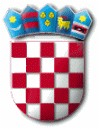 REPUBLIKA HRVATSKA ZADARSKA ŽUPANIJA   OPĆINA PRIVLAKA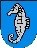 Ivana Pavla II 46, 23233 PRIVLAKANa temelju članka 39. St. 2. Zakona o proračunu (NN broj 87/08, 136 /12 i 15/15) i članka 30. Statuta Općine Privlaka („Službeni glasnik Zadarske županije“ broj 05/18), Općinsko vijeće Općine Privlaka na 25. (dvadesetprvoj) sjednici održanoj dana 30. listopada 2019. godine d o n o s iDRUGE IZMJENE I DOPUNE PRORAČUNA OPĆINE PRIVLAKA ZA 2019.GODINU I PROJEKCIJA ZA 2020. I 2021. GODINURAČUN PRIHODA I RASHODA I RAČUN FINANCIRANJAOBRAZLOŽENJE DRUGIH IZMJENA I DOPUNA PRORAČUNA OPĆINE ZA 2019. GODINUDRUGE IZMJENE I DOPUNE PRORAČUNA OPĆINE PRIVLAKA ZA 2019.G. POSEBNI DIOIZMJENE I DOPUNE PLANA RAZVOJNIH PROGRAMA ZA 2019. GODINURAČUN PRIHODA I RASHODA I RAČUN FINANCIRANJAU Drugim izmjenama i dopunama Proračuna Općine Privlaka za 2019. godinu račun prihoda  i rashoda sadrži:1Zakonom o proračunu (NN br. 87/08, 136/12 i 15/15) člankom 39.st.2 definirano je da se Izmjene i dopune Proračuna donose po istom postupku kao i Proračun. Proračun Općine Privlaka za 2019. godinu zajedno s projekcijama za 2020. i 2021. godinu donijelo  je Općinsko vijeće na 17. (sedamnaestoj) sjednici održanoj 13. prosinca 2018. godine te je isti objavljen u Službenom glasniku zadarske županije 23/18. Druge izmjene i dopune Proračuna za 2019. godinu potrebne su radi:usklađivanja planiranih prihoda i planiranja prihoda koji nisu bili poznati kod donošenja Proračuna za 2019. godinuusklađivanja planiranih troškova i planiranja novih troškova koji se u vrijeme donošenja Proračuna za 2019. godinu nisu mogli predvidjeti.U Druge izmjene i dopune proračuna Općine Privlaka za 2019. godinu uključen je i proračunski korisnik Dječji vrtić Sabunić.2OBRAZLOŽENJE DRUGIH IZMJENA I DOPUNA PRORAČUNA OPĆINE PRIVLAKA ZA 2019. GODINUPRIHODIDrugim izmjenama i dopunama proračuna ukupni prihodi se povećavaju za 1.651.500,00 kn u odnosu na Prve izmjene i dopune proračuna za 2019. godinu te oni sada iznose 27.601.544,00 kn.Prihodi poslovanjaDrugim izmjenama i dopunama proračuna za 2019. godinu Prihodi poslovanja u odnosu na Prve izmjene i dopune proračuna za 2019. godinu povećani su za 1.651.500,00 kn te iznose 17.701.544,00 kn.Najznačajnije povećanja Prihoda poslovanja u Drugim izmjenama i dopunama proračuna za 2019. godinu odnosi se na prihod Komunalnog doprinosa budući je pokrenut postupak naplate potraživanja iz ranijih godina, te su također izdana i nova rješenja za novogradnju. Temeljem navedenog Drugim izmjenama i dopunama proračuna očekuje se prihod od Komunalnog doprinosa za novogradnju u iznosu od 3.200.000,00 kn.Također je došlo i do povećanja prihoda od Komunalne naknade budući da su u 2019. godini izdana nova Rješenja temeljem kojih je došlo do povećanja iznosa Komunalne naknade te se shodno navedenom očekuje prihod od 1.600.000,00 kn. Očekuje se i povećanja Prihoda od zakupa i iznajmljivanja imovine jer je temeljem javnog natječaja dano u zakup građevinsko zemljište u vlasništvu Općine Privlaka firmi Glavan d.o.o. za graditeljstvo.Značajno povećanje prihoda poslovanja odnosi se i na Porez na kuće za odmor te on sad iznosi 1.900.000,00 kn, zatim Porez na potrošnju koji sada iznosi 80.000,00 kn, tekuće pomoći iz proračuna Zadarske županije budući da smo dobili sredstva za sanaciju pomorskog dobra u iznosu od 100.000 kn, očekuje se i povećanje prihoda od Hrvatskih voda, kao i povećanje ostalih prihoda između ostalog Prihoda od naplate potraživanja za grobno mjesto temeljem opomena, Prihoda od hrvatskih voda te ostalih nespomenutih prihoda.Prihodi od prodaje nefinancijske imovineDrugim izmjenama i dopunama proračuna za 2019. godinu Prihodi od prodaje nefinancijske imovine u odnosu na Prve izmjene i dopune proračuna za 2019. godine nisu se mijenjali te iznose 1.900.000,00 kn.RASHODINa rashodovnoj strani proračuna nastoji se zadržati sve komunalne i socijalne standarde te uvrstiti sve neophodne obveze za sveukupni razvoj Općine, temeljem navedenog Drugim izmjenama i dopunama proračuna ukupni rashodi se povećavaju za 1.095.700,00 kn u odnosu na Prve izmjene i dopune proračuna za 2019. godinu te oni sada iznose 27.601.544,00 kn.32.2.3 Rashodi poslovanjaRashodi poslovanja se Drugim izmjenama i dopunama proračuna povećavaju u ukupnom iznosu od 1.329.868,75 kn u odnosu na Prve izmjene i dopune proračuna za 2019. godinu te oni sada iznose 23.806.344,00 kn. Rashodi poslovanja korigirani su u novom planu kako slijedi:rashodi za zaposlene povećavaju se za 16.700,00 kn zbog povećanja broja zaposlenih u Jedinstvenom upravnom odjelu općine Privlaka, također se povećavaju i Naknade troškova zaposlenih zbog većeg broja odlazaka zaposlenika na stručna usavršavanja;rashodi za materijal i energiju povećavaju se za 205.000,00 kn a odnose se na uredski i ostale mat. rashode u iznosu od 46.000,00 kn, i energije u iznosu od 162.000,00 kn, te smanjenje materijala za tekuće i investicijsko održavanje u iznosu od 3.000,00 kn;rashodi za usluge povećavaju se za 678.300,00 kn a odnose se na usluge telefona i pošte u iznosu od 30.000,00 kn, usluge tekućeg i investicijskog održavanja komunalne infrastrukture u iznosu od 520.000,00 kn, komunalne usluge za 70.700,00 kn, zakupnine i najamnine u iznosu od 3.000,00 kn, obvezni zdravstveni pregledi djelatnika za 1.000,00 kn, intelektualne i osobne usluge za 40.000,00 kn, računalne i ostale usluge za 36.600,00 kn, te smanjenje usluga promidžbe i informiranja za 11.000 kn;ostali nespomenuti rashodi povećavaju se za 226.068,75 kn a odnose se na povećanje rashoda reprezentacije u iznosu od 87.000,00 kn, pristojbe i naknade u iznosu od 62.500,00 kn, troškovi sudskih postupaka u iznosu od 100.000,00 kn, rashodi protokola u iznosu od 10.000,00 kn, te smanjenje proračunske zalihe u iznosu od 33.431,25 kn;financijski rashodi povećavaju se za 20.000,00 kn a odnose se na bankarske usluge i usluge platnog prometa;naknade građanima i kućanstvima povećavaju se za 70.000,00 kn te se odnose na pomoć obiteljima i kućanstvima u iznosu od 40.000,00 kn i pomoć obiteljima za nabavku udžbenika u iznosu od 30.000,00 kn;tekuće donacije povećavaju se za 90.000,00 kn a odnose se na protupožarnu zaštitu u iznosu od 30.000,00 kn, NK Sabunjar u iznosu od 60.000,00 kn i NK Sabunjar Veterani u iznosu od 30.000,00 kn, te smanjenje tekuće donacije od 40.000,00 kn Klapi Libar budući da su prestali djelovati;Rashodi za nabavku dugotrajne nefinancijske imovineRashodi za nabavku nefinancijske dugotrajne imovine Drugim izmjenama i dopunama proračuna smanjuju se za 234.168,75 kn te oni sada iznose 3.775.200,00 kn.Smanjenje rashoda za nabavku nefinancijske imovine odnosi se na rashode za nabavu neproizvedene dugotrajne imovine u iznosu od 105.368,75 kn koji se odnose na rekonstrukciju prostora DV u zgradi škole, te na rashode za nabavu proizvedene dugotrajne imovine u iznosu od 278.800,00 kn gdje su pojedine stavke korigirane kako slijedi:gradnja javne rasvjeta smanjena je za 200.000,00 kn budući da ju neće biti moguće realizirati do kraja 2019. godine;rashodi za postrojenja i opremu smanjeni su za 2.000,00 kn a odnose se na uredsku opremu i namještaj koji su smanjeni za 4.000,00 kn, rashodi za nabavu komunikacijske opreme4povećani su u iznosu za 2.000,00 kn kao i oprema za održavanje i zaštitu, dok su rashodi za sportsku i glazbenu opremu smanjeni za 2.000,00 kn;rashodi za osobni automobil smanjeni su za 20.000 kn;rashodi nematerijalne proizvedene imovine povećavaju se za 93.200,00 kn te se odnose na projektnu dokumentaciju.DRUGE IZMJENE I DOPUNE PRORAČUNA OPĆINE PRIVLAKA ZA 2019. GODINU POSEBNI DIOPosebni dio po razdjelimaProračunska potrošnja u Općini Privlaka drugim izmjenama i dopunama za 2019. godinu planira se prema proračunskim klasifikacijama kroz razdjele kako slijedi:U Proračunu općine Privlaka za 2019. godinu i Projekcijama za 2020. i 2021. godinu usvojenom na 17. (sedamnaestoj) sjednici održanoj 13. prosinca 2018. godine članak 1. mijenja se i glasi:U članku 1. prihodi i primici, te rashodi i izdaci Proračuna Općine Privlaka za 2019. godinu povećavaju se odnosno smanjuju prema posebnom dijelu Drugih izmjena i dopuna proračuna za 2019. godinu i sastavni su dio istih.KLASA: 400-08/18-01/03 URBROJ: 2198/28-01-19-6Privlaka, 30. listopada 2019.g.OPĆINSKO VIJEĆE OPĆINE PRIVLAKAPredsjednik Nikica Begonja5POESBNI DIO - ANALITIKA6izvori financiranja:Prve izmjenei dopunePovećanje - smanjenjeDruge izmjene i dopuneStruktura% :	IndeksPlan 2020 godinaPlan 2021 godina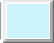 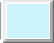 Strana 7  04.11.2019	_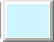 izvori financiranja:Prve izmjenei dopunePovećanje - smanjenjeDruge izmjene i dopuneStruktura% :	IndeksPlan 2020 godinaPlan 2021 godina922    VIŠAK/MANJAK PRIHODA	11,41	8.555.800,00	-555.800,00	8.000.000,00	28,98	93,50Strana 8  04.11.2019	_ 	OPĆINA PRIVLAKA DRUGE IZMJENE I DOPUNE PRORAČUNA ZA 2019. GODINU	 	PRIHODI	Rekapitulacija prema izvorima financiranja:Strana 9  04.11.2019	_izvori financiranjaPrve izmjene idopune	Povećanje -smanjenjeDruge izmjene idopuneindeks    struktura	Plan 2020.	Plan 2021.Strana 10izvori financiranjaPrve izmjene idopune	Povećanje -smanjenjeDruge izmjene idopuneindeks    struktura	Plan 2020.	Plan 2021.Strana 11REKAPITULACIJA PO IZVORIMA FINANCIRANJAStrana 12izvori financiranjaPrve izmjene idopunePovećanje - smanjenjeDruge izmjene idopuneindeksstrukturaPlan 2020.Plan 2021.Strana 13REKAPITULACIJA PO IZVORIMA FINANCIRANJAStrana 14Razdjel:  001	OPĆINSKO VIJEĆE	466.000,00	-43.000,00	423.000,00	1,53 %    90,77Glava: 001-01	Općinsko vijeće		466.000,00	-43.000,00	423.000,00	1,53 %    90,77Program:Funkcija: 0111	Izvršna i zakonodavna tijela aktivnost:32111	Dnevnice za službeni put32113 Naknade za smještaj na službenom putu 003    32115     Naknade za prijevoz na službenom putu 004 3233 Rashodi za promidžbu3233	Oglašavanje u promotiv. kampanji Ryanair-a32931	Reprezentacija32991	Rashodi protokola (vijenci, cvijeće i dr.)Funkcija: 0111	Izvršna i zakonodavna tijela aktivnost:32999	Dan OpćineFunkcija: 0111	Izvršna i zakonodavna tijela aktivnost:38114	Tekuće donacije političkim strankamaFunkcija: 0111	Izvršna i zakonodavna tijela aktivnost:32911	Naknada općinskim vijećnicimaFunkcija: 0111	Izvršna i zakonodavna tijela aktivnost:32339	Rashodi za promiđbu -ljetne manifestacije38119	Tekuće donacije-Turistička zajednicaFunkcija: 0112	Financijski i fiskalni poslovi aktivnost:014	53412	Udjeli u glavnici -Vodovod Vir466.000,00	-43.000,00	423.000,00	1,53 %    90,77117.000,00	25.000,00	142.000,00	0,51 %  121,3711	1.000,00	0,00	1.000,00	0,00 %  100,0011	2.000,00	0,00	2.000,00	0,01 %  100,0011	1.000,00	0,00	1.000,00	0,00 %  100,0011	50.000,00	10.000,00	60.000,00	0,22 %  120,0011	33.000,00	0,00	33.000,00	0,12 %  100,0011	20.000,00	5.000,00	25.000,00	0,09 %  125,0011	10.000,00	10.000,00	20.000,00	0,07 %  200,0030.000,00	0,00	30.000,00	0,11 %  100,0011	30.000,00	0,00	30.000,00	0,11 %  100,0024.000,00	0,00	24.000,00	0,09 %  100,0011	24.000,00	0,00	24.000,00	0,09 %  100,0025.000,00	0,00	25.000,00	0,09 %  100,0011	25.000,00	0,00	25.000,00	0,09 %  100,00250.000,00	-68.000,00	182.000,00	0,66 %    72,8011	200.000,00	-68.000,00	132.000,00	0,48 %    66,0011	50.000,00	0,00	50.000,00	0,18 %  100,0020.000,00	0,00	20.000,00	0,07 %  100,0041	20.000,00	0,00	20.000,00	0,07 %  100,00Razdjel:  002	URED NAČELNIKA	723.959,25	109.568,75	833.528,00	3,02 %  115,13Glava: 002-01	Izvršna vlast		723.959,25	109.568,75	833.528,00	3,02 %  115,13Program:Funkcija: 0111	Izvršna i zakonodavna tijela294.000,00	133.000,00	427.000,00	1,55 % 145,24_	15 04.11.2019Razdjel:  002	URED NAČELNIKA	723.959,25	109.568,75	833.528,00	3,02 %  115,13Glava: 002-01	Izvršna vlast		723.959,25	109.568,75	833.528,00	3,02 %  115,13Program:Funkcija: 0111	Izvršna i zakonodavna tijela aktivnost:32339	Obilježavanje obljetnicaFunkcija: 0111	Izvršna i zakonodavna tijela aktivnost:32912	Nakn. troš. povjer. za konces. odobrenjaProgram:Funkcija: 0111	Izvršna i zakonodavna tijela aktivnost:32999	Proračunska zaliha294.000,00	133.000,00	427.000,00	1,55 %  145,2415.000,00	15.000,00	30.000,00	0,11 %  200,0011	15.000,00	15.000,00	30.000,00	0,11 %  200,005.000,00	0,00	5.000,00	0,02 %  100,0011	5.000,00	0,00	5.000,00	0,02 %  100,00429.959,25	-23.431,25	406.528,00	1,47 %    94,55429.959,25	-23.431,25	406.528,00	1,47 %    94,5511,41	429.959,25	-23.431,25	406.528,00	1,47 %    94,55Razdjel:  003	JEDINSTVENI UPRAVNI ODJEL	24.558.284,75	1.016.031,25	25.574.316,00     92,66 %  104,14Glava: 003-01	Zajednički poslovi upravnog odjela		3.162.100,00	230.700,00	3.392.800,00     12,29 %  107,30Program:Funkcija: 0112	Financijski i fiskalni poslovi aktivnost:31111	Plaće za redov. rad-neto31111	Plaće za redov. rad - porez na plaće31111	Plaće za redov. rad- prirez porezu na doh. 032	31111	Plaće za redov. rad - dopr. za MO I stup 033	31111	Plaće za redov. rad - dopr. za MO II stup 034	31212	Nagrade035	31213	Darovi31215	Naknade za bolest, invalidnost i smrtni slučaj31216	Regres31219	Ostali nenavedeni rashodi za zaposlene31321	Doprinos za obvez. zdrav. osiguranjeFunkcija: 0112	Financijski i fiskalni poslovi aktivnost:32111	Dnevnice za službeni put32113	Naknade za smještaj na službenom putu 045	32115	Naknade za prijevoz na službenom putu 046	32119	Ostali rashodi za službena putovanja 047	32121	Nakn. za prijev. na posao i s posla32131	Seminari, savjetovanja32132	Tečajevi, stručni ispiti32141	Nakn. za koriš. privatnog autom. u sl. svrheProgram:Funkcija: 0112	Financijski i fiskalni poslovi aktivnost:32211	Uredski materijal32212	Literatura (publikacije, časopisi, glasila) 053	32214	Materijal i sredstva za čišćenje i održavanje 054	32216	Materijal za higijenske potrebe i njegu 055	 3224	Materijal za tek. i invest. održavanje1.450.700,00	25.700,00	1.476.400,00	5,35 %  101,771.410.200,00	20.700,00	1.430.900,00	5,18 %  101,4711	810.000,00	0,00	810.000,00	2,93 %  100,0011	90.000,00	0,00	90.000,00	0,33 %  100,0011	2.000,00	0,00	2.000,00	0,01 %  100,0011	182.000,00	0,00	182.000,00	0,66 %  100,0011	43.000,00	0,00	43.000,00	0,16 %  100,0011	26.000,00	4.000,00	30.000,00	0,11 %  115,3811	4.200,00	1.200,00	5.400,00	0,02 %  128,5711	3.000,00	1.500,00	4.500,00	0,02 %  150,0011	60.000,00	0,00	60.000,00	0,22 %  100,0011	5.000,00	14.000,00	19.000,00	0,07 %  380,0011	185.000,00	0,00	185.000,00	0,67 %  100,0040.500,00	5.000,00	45.500,00	0,16 %  112,3511	2.000,00	0,00	2.000,00	0,01 %  100,0011	5.000,00	0,00	5.000,00	0,02 %  100,0011	2.000,00	0,00	2.000,00	0,01 %  100,0011	1.000,00	0,00	1.000,00	0,00 %  100,0011	7.500,00	0,00	7.500,00	0,03 %  100,0011	15.000,00	5.000,00	20.000,00	0,07 %  133,3311	5.000,00	0,00	5.000,00	0,02 %  100,0011	3.000,00	0,00	3.000,00	0,01 %  100,001.679.400,00	185.000,00	1.864.400,00	6,75 %  111,0241.000,00	-2.000,00	39.000,00	0,14 %    95,1211	20.000,00	0,00	20.000,00	0,07 %  100,0011	5.000,00	0,00	5.000,00	0,02 %  100,0011	4.000,00	-1.000,00	3.000,00	0,01 %    75,0011	2.000,00	2.000,00	4.000,00	0,01 %  200,0011	5.000,00	-3.000,00	2.000,00	0,01 %    40,00_	16 04.11.2019Razdjel:  003	JEDINSTVENI UPRAVNI ODJEL	24.558.284,75	1.016.031,25	25.574.316,00     92,66 %  104,14Glava: 003-01	Zajednički poslovi upravnog odjela		3.162.100,00	230.700,00	3.392.800,00     12,29 %  107,30Program:Funkcija: 0112	Financijski i fiskalni poslovi aktivnost:32251	Sitni inventarFunkcija: 0112	Financijski i fiskalni poslovi aktivnost:32231	Električna energijaFunkcija: 0112	Financijski i fiskalni poslovi aktivnost:32311	Usluge telefona, mobitela32313	Poštarina282	32339	Usluge promidžbe i informiranjaFunkcija: 0112	Financijski i fiskalni poslovi aktivnost:32321	Usluge za održavanje zgrade32322	Usluge za održavanje opreme32323	Usluge za održavanje automobilaFunkcija: 0112	Financijski i fiskalni poslovi aktivnost:32341	Opskrba vodom32347	Pričuva za zgradu općineFunkcija: 0112	Financijski i fiskalni poslovi aktivnost:32361	Obvezni zdravstveni preglediFunkcija: 0112	Financijski i fiskalni poslovi aktivnost:32372	Ugovori o djelu32373	Usluge odvjetnika i pravnog savjetnika32376	Usluge vještačenja32379 Intel. usluge-vođenje projekata 070    32379     Intel. usluge u  prost. planiranju 071 32379 Intel. usluge-arhivska građaFunkcija: 0112	Financijski i fiskalni poslovi aktivnost:32381	Usluge ažuriranja računalnih baza290	32389	Naknada za korištenje servisa e-računFunkcija: 0112	Financijski i fiskalni poslovi aktivnost:32353	Zakup fotokopirnog aparata3239	Graf. i tisk. usluge, usluge kopiranja i sl.32394	Usluge pri registraciji automobila32399	Naknada Poreznoj upraviFunkcija: 0112	Financijski i fiskalni poslovi aktivnost:32921	Premije osiguranja -automobil32922	Premije osiguranja-ostala imovina1.679.400,00	185.000,00	1.864.400,00	6,75 %  111,0241.000,00	-2.000,00	39.000,00	0,14 %    95,1211	5.000,00	0,00	5.000,00	0,02 %  100,0030.000,00	0,00	30.000,00	0,11 %  100,0011	30.000,00	0,00	30.000,00	0,11 %  100,00145.000,00	25.000,00	170.000,00	0,62 %  117,2411	25.000,00	5.000,00	30.000,00	0,11 %  120,0011	100.000,00	20.000,00	120.000,00	0,43 %  120,0011	20.000,00	0,00	20.000,00	0,07 %  100,0055.000,00	0,00	55.000,00	0,20 %  100,0011	10.000,00	0,00	10.000,00	0,04 %  100,0011	20.000,00	0,00	20.000,00	0,07 %  100,0011	25.000,00	0,00	25.000,00	0,09 %  100,0025.000,00	-10.000,00	15.000,00	0,05 %    60,0011	15.000,00	-5.000,00	10.000,00	0,04 %    66,6711	10.000,00	-5.000,00	5.000,00	0,02 %    50,0010.000,00	0,00	10.000,00	0,04 %  100,0011	10.000,00	0,00	10.000,00	0,04 %  100,00844.000,00	20.000,00	864.000,00	3,13 %  102,3711	10.000,00	20.000,00	30.000,00	0,11 %  300,0011	800.000,00	0,00	800.000,00	2,90 %  100,0011	5.000,00	0,00	5.000,00	0,02 %  100,0011	20.000,00	0,00	20.000,00	0,07 %  100,0011	5.000,00	0,00	5.000,00	0,02 %  100,0011	4.000,00	0,00	4.000,00	0,01 %  100,0070.000,00	500,00	70.500,00	0,26 %  100,7111	70.000,00	0,00	70.000,00	0,25 %  100,0011	0,00	500,00	500,00	0,00 %43.500,00	5.000,00	48.500,00	0,18 %  111,4911	7.000,00	3.000,00	10.000,00	0,04 %  142,8611	2.000,00	0,00	2.000,00	0,01 %  100,0011	4.500,00	0,00	4.500,00	0,02 %  100,0011	30.000,00	2.000,00	32.000,00	0,12 %  106,6751.400,00	0,00	51.400,00	0,19 %  100,0011	14.000,00	0,00	14.000,00	0,05 %  100,0011	37.400,00	0,00	37.400,00	0,14 %  100,00_	17 04.11.2019Razdjel:  003	JEDINSTVENI UPRAVNI ODJEL	24.558.284,75	1.016.031,25	25.574.316,00     92,66 %  104,14Glava: 003-01	Zajednički poslovi upravnog odjela		3.162.100,00	230.700,00	3.392.800,00     12,29 %  107,30Program:Funkcija: 0112	Financijski i fiskalni poslovi1.679.400,00	185.000,00	1.864.400,00	6,75 % 111,02Funkcija: 0112	Financijski i fiskalni poslovi aktivnost:089	32412	Stručno osposobljavanje uz radFunkcija: 0112	Financijski i fiskalni poslovi12.000,00	0,00	12.000,00	0,04 %  100,0011	12.000,00	0,00	12.000,00	0,04 %  100,00Program:Funkcija: 0112	Financijski i fiskalni poslovi32.000,00	20.000,00	52.000,00	0,19 % 162,50Glava: 003-02	Javne usluge		345.000,00	30.000,00	375.000,00	1,36 % 108,70Program:Funkcija: 0320	Usluge protupožarne zaštite aktivnost:38119	Tekuća donacija - protupožarna zaštitaFunkcija: 0360	Ostali rashodi za javni red i sigurnost aktivnost:32999	Ostali rashodi - Stožer civilne zaštite32999	Ostali rashodi - GSSFunkcija: 0740	Službe javnog zdravstva aktivnost:38111	Tekuća donacija - Crveni križ345.000,00	30.000,00	375.000,00	1,36 %  108,70300.000,00	30.000,00	330.000,00	1,20 %  110,0011	300.000,00	30.000,00	330.000,00	1,20 %  110,0015.000,00	0,00	15.000,00	0,05 %  100,0011	10.000,00	0,00	10.000,00	0,04 %  100,0011	5.000,00	0,00	5.000,00	0,02 %  100,0030.000,00	0,00	30.000,00	0,11 %  100,0011	30.000,00	0,00	30.000,00	0,11 %  100,00_	18 04.11.2019Razdjel:  003	JEDINSTVENI UPRAVNI ODJEL	24.558.284,75	1.016.031,25	25.574.316,00     92,66 %  104,14Glava: 003-04	Poticanje razvoja		5.000,00	0,00	5.000,00	0,02 %  100,00Program:Funkcija: 0421	Poljoprivreda aktivnost:32379	Stručna predavanja5.000,00	0,00	5.000,00	0,02 %  100,005.000,00	0,00	5.000,00	0,02 %  100,0011	5.000,00	0,00	5.000,00	0,02 %  100,00Glava: 003-05	Program pripreme i planiranja		2.145.000,00	113.200,00	2.258.200,00	8,18 % 105,28Program:Funkcija: 0620	Razvoj zajednice tekući projekt:32375	Geodetsko katastarske usluge32379	Dokumenti pripreme planiranja i razvojaFunkcija: 0620	Razvoj zajednice2.145.000,00	113.200,00	2.258.200,00	8,18 %  105,28125.000,00	20.000,00	145.000,00	0,53 %  116,0011	80.000,00	20.000,00	100.000,00	0,36 %  125,0011	45.000,00	0,00	45.000,00	0,16 %  100,00Glava: 003-06	Program komunalne infrastrukture		16.783.184,75	518.631,25	17.301.816,00 62,68 % 103,09Program:Funkcija: 0620	Razvoj zajednice aktivnost:3221	Materijalni rashodi za kom. infrastrukturu32271	Zaštitna i radna odjećaFunkcija: 0620	Razvoj zajednice aktivnost:32234	Motorni benzin - loko vožnjaFunkcija: 0640	Javna rasvjeta aktivnost:32231	Električna energija - javna rasvjeta3224	Materijal za održavanje11.283.816,00	784.000,00	12.067.816,00     43,72 %  106,9535.000,00	0,00	35.000,00	0,13 %  100,0011	5.000,00	0,00	5.000,00	0,02 %  100,0011	30.000,00	0,00	30.000,00	0,11 %  100,0020.000,00	7.000,00	27.000,00	0,10 %  135,0011	20.000,00	7.000,00	27.000,00	0,10 %  135,002.120.000,00	400.000,00	2.520.000,00	9,13 %  118,8711	450.000,00	150.000,00	600.000,00	2,17 %  133,3341	270.000,00	0,00	270.000,00	0,98 %  100,00_	19 04.11.2019_	20 04.11.2019_	21 04.11.2019Program:Funkcaktiv38114	Tekuće donacije- KUD PrivlakaFunkcaktiv38114	Tekuće donacije - Klapa libarProgram:Funkcaktiv38115	Tekuće donacije - Šahov. klub Sv. VidFunkcaktiv38115	Tekuće donacije - NK SabunjarFunkcaktiv38115	Tekuće donacije - KK SabunjarFunkcaktiv38115	Tekuće donacije - NK Sabunjar - veteraniFunkcaktiv38115	Tekuća donacija - MNK PrivlakaFunkcaktiv38115	Tekuće donacije - ostale udruge u športu207	3Program:Funkcija: 0840	Religijske i druge službe zajednice aktiv38112	Tekuće donacije- Župni ured PrivlakaProgram:Funkcija: 1070	Socijalna isključenost11	50.000,00	0,00	50.000,00	0,18 %11	40.000,00	-40.000,00	0,00	0,00 %11	45.000,00	0,00	45.000,00	0,16 %11	300.000,00	60.000,00	360.000,00	1,30 %11	15.000,00	0,00	15.000,00	0,05 %11	40.000,00	30.000,00	70.000,00	0,25 %11	15.000,00	0,00	15.000,00	0,05 %11	20.000,00	0,00	20.000,00	0,07 %11	20.000,00	0,00	20.000,00	0,07 % 100,00Razdjel:  003	JEDINSTVENI UPRAVNI ODJEL	24.558.284,75	1.016.031,25	25.574.316,00     92,66 %  104,14Glava: 003-07	Društvene i socijalne djelatnosti		2.118.000,00	123.500,00	2.241.500,00	8,12 %  105,83Program:Funkcija: 0740	Službe javnog zdravstva aktivnost:38114	Tekuće donacije - DDK Privlakla1.018.000,00	0,00	1.018.000,00	3,69 %  100,0020.000,00	0,00	20.000,00	0,07 %  100,0011	20.000,00	0,00	20.000,00	0,07 %  100,00Funkcija: 0160	Opće javne usluge koje nisu drugdje svrstane aktivnost:40.000,00	0,00	40.000,00	0,14 % 100,0038114	Tekuće donacije-ostale udruge38114	Tekuće donacije-Udruga Šijavoga281	38114	Tekuća donacija - Udruga umirovljenika11	20.000,00	0,00	20.000,00	0,07 %  100,0011	10.000,00	0,00	10.000,00	0,04 %  100,0011	10.000,00	0,00	10.000,00	0,04 %  100,00Funkcija: 0160	Opće javne usluge koje nisu drugdje svrstane aktivnost:5.000,00	0,00	5.000,00	0,02 % 100,0038117	Tekuće donacije građanima i kućanstvimaFunkcija: 0620	Razvoj zajednice kapitalni projekt:38222	Nabavka spremnika - Fond za zaš. okol.38222	Nabavka spremnika -Općina38222	Kapitalna donacija -OPGProgram:Funkcija: 0912	Osnovno obrazovanje aktivnost:36314	Tekuća donacija - OŠ PrivlakaProgram:Funkcija: 1040	Obitelj i djeca aktivnost:37212	Pomoć obiteljima i kućanstvima37212	Pomoć obiteljima za nabavku udžbenika37213	Pomoć osobama sa invaliditetomFunkcija: 0921	Niže srednjoškolsko obrazovanje aktivnost:37212	Sufinanciranje učeničkih pokazaFunkcija: 1040	Obitelj i djeca aktivnost:37217	Naknada za novorođenčadFunkcija: 1040	Obitelj i djeca aktivnost:37215	Stipendije i školarineFunkcija: 0740	Službe javnog zdravstva aktivnost:11	5.000,00	0,00	5.000,00	0,02 %  100,00950.000,00	0,00	950.000,00	3,44 %  100,0051	700.000,00	0,00	700.000,00	2,54 %  100,0041	200.000,00	0,00	200.000,00	0,72 %  100,0041	50.000,00	0,00	50.000,00	0,18 %  100,0020.000,00	0,00	20.000,00	0,07 %  100,0020.000,00	0,00	20.000,00	0,07 %  100,0011	20.000,00	0,00	20.000,00	0,07 %  100,00485.000,00	80.000,00	565.000,00	2,05 %  116,49135.000,00	70.000,00	205.000,00	0,74 %  151,8511	50.000,00	40.000,00	90.000,00	0,33 %  180,0011	70.000,00	30.000,00	100.000,00	0,36 %  142,8611	15.000,00	0,00	15.000,00	0,05 %  100,0040.000,00	0,00	40.000,00	0,14 %  100,0011	40.000,00	0,00	40.000,00	0,14 %  100,00150.000,00	0,00	150.000,00	0,54 %  100,0011	150.000,00	0,00	150.000,00	0,54 %  100,00150.000,00	0,00	150.000,00	0,54 %  100,0011	150.000,00	0,00	150.000,00	0,54 %  100,0010.000,00	10.000,00	20.000,00	0,07 %  200,00_	23 04.11.2019Razdjel:  003	JEDINSTVENI UPRAVNI ODJEL	24.558.284,75	1.016.031,25	25.574.316,00     92,66 %  104,14Glava: 003-07	Društvene i socijalne djelatnosti		2.118.000,00	123.500,00	2.241.500,00	8,12 %  105,83Program:Funkcija: 0340	Zatvori aktivnost:284	38222	Kapitalna donacija - Zatvor u Zadru40.000,00	-6.500,00	33.500,00	0,12 %    83,7510.000,00	-6.500,00	3.500,00	0,01 %    35,0011	10.000,00	-6.500,00	3.500,00	0,01 %    35,00Razdjel:  004	PREDŠKOLSKO OBRAZOVANJE	563.300,00	0,00	563.300,00	2,04 %  100,00Glava: 004-01	Rashodi za zaposlene		563.300,00	0,00	563.300,00	2,04 %  100,00Program:Funkcija: 0911	Predškolsko obrazovanje aktivnost:31111	Plaće za zaposlene- neto31111	Plaće za zaposlene - porez31111	Plaće za zaposlene -prirez31111	Plaće za zaposlene - dopr. za MO I stup31111	Plaće za zaposlene - dopr. za MO II stupFunkcija: 0911	Predškolsko obrazovanje aktivnost:31219	Ostali rashodi za zaposleneFunkcija: 0911	Predškolsko obrazovanje aktivnost:31321	Dopr. za zdrav. osiguranjeFunkcija: 0911	Predškolsko obrazovanje aktivnost:32121	Naknada za prijev. na posao i s poslaProgram:Funkcija: 0911	Predškolsko obrazovanje aktivnost:32999	Ostali rashodi -catering516.300,00	-4.700,00	511.600,00	1,85 %    99,09420.600,00	0,00	420.600,00	1,52 %  100,0011	307.800,00	0,00	307.800,00	1,12 %  100,0011	26.600,00	0,00	26.600,00	0,10 %  100,0011	2.100,00	0,00	2.100,00	0,01 %  100,0011	63.100,00	0,00	63.100,00	0,23 %  100,0011	21.000,00	0,00	21.000,00	0,08 %  100,0016.000,00	-4.000,00	12.000,00	0,04 %    75,0011	16.000,00	-4.000,00	12.000,00	0,04 %    75,0070.000,00	0,00	70.000,00	0,25 %  100,0011	70.000,00	0,00	70.000,00	0,25 %  100,009.700,00	-700,00	9.000,00	0,03 %    92,7811	9.700,00	-700,00	9.000,00	0,03 %    92,7847.000,00	4.700,00	51.700,00	0,19 %  110,0047.000,00	4.700,00	51.700,00	0,19 %  110,0011	47.000,00	4.700,00	51.700,00	0,19 %  110,00Razdjel:  005	HRVATSKE VODE	15.000,00	0,00	15.000,00	0,05 %  100,00Glava: 005-01	Program rada naknade za uređenje voda		15.000,00	0,00	15.000,00	0,05 %  100,00Program:Funkcija: 0620	Razvoj zajednice aktivnost:3221	Rashodi zamaterijalFunkcija: 0620	Razvoj zajednice aktivnost:32313	Rashodi za usluge15.000,00	0,00	15.000,00	0,05 %  100,005.000,00	0,00	5.000,00	0,02 %  100,0011	5.000,00	0,00	5.000,00	0,02 %  100,0010.000,00	0,00	10.000,00	0,04 %  100,0011	10.000,00	0,00	10.000,00	0,04 %  100,00_	24 04.11.2019Razdjel:  007	DJEČJI VRTIĆ SABUNIĆ	179.300,00	13.100,00	192.400,00	0,70 %  107,31Glava: 007-01	PROGRAM DJEČJEG VRTIĆA		179.300,00	13.100,00	192.400,00	0,70 %  107,31Program:Funkcija: 0911	Predškolsko obrazovanje aktivnost:242	3211	Službena putovanja Vrtić32131	Stručno usavršavanje zaposlenika VrtićFunkcija: 0911	Predškolsko obrazovanje aktivnost:32211	Uredski materijal Vrtić32212	Stručna literatura Vrtić32214	Mater. za čišć. i hig. potrebe Vrtić32219	Ostali materijal i igračke Vrtić2481	32219	Ostali materijal i igračke Vrtić32231	Električna energija Vrtić32244	Mater. za tek. i invest. održ. Vrtić32271	Služb. radna i zaštit. odjeća Vrtić292	32233	Plin - VrtićFunkcija: 0911	Predškolsko obrazovanje aktivnost:32311	Usluge telefona Vrtić32313	Poštarina Vrtić3232	Usluge tekuć. i invest. održavanja32341	Komunalne usluge -voda Vrtić32342	Komunalne usluge -odvoz smeća Vrtić32343	Deratizacija i dezinsekcija Vrtić32361	Zdravstveni pregledi djelat. Vrtić32363	Laboratorijske usluge Vrtić32372	Ugovor o djelu knjig. usluge Vrtić32379	Autorski honorar Vrtić32389	Naknada za korištenje servisa e-račun -Vrtić32379	Intelektualne usluge - Vrtić2631	32379	Intelektualne usluge - VrtićFunkcija: 0911	Predškolsko obrazovanje aktivnost:32412	Nakn. tr. osobama izvan radnog odnosa - Vrtić32999	Catering - Vrtić32999	Ostali rashodi poslovanja - VrtićFunkcija: 0911	Predškolsko obrazovanje aktivnost:3431	Bankarske usluge rtićFunkcija: 0911	Predškolsko obrazovanje kapitalni projekt:42211	Računalna oprem Vrtić42221	Radio i TV prijemnici - Vrtić42262	Glazbeni instrumenti i oprema-Vrtić2711	42262	Glazbeni instrumenti i oprema-Vrtić179.300,00	13.100,00	192.400,00	0,70 %  107,316.000,00	0,00	6.000,00	0,02 %  100,0011	3.000,00	0,00	3.000,00	0,01 %  100,0011	3.000,00	0,00	3.000,00	0,01 %  100,0042.000,00	15.000,00	57.000,00	0,21 %  135,7151	500,00	0,00	500,00	0,00 %  100,0051	1.500,00	0,00	1.500,00	0,01 %  100,0011	1.000,00	0,00	1.000,00	0,00 %  100,0011,61	26.340,00	4.660,00	31.000,00	0,11 %  117,6961	3.660,00	5.340,00	9.000,00	0,03 %  245,9011	6.000,00	-1.000,00	5.000,00	0,02 %    83,3311	2.000,00	0,00	2.000,00	0,01 %  100,0011	1.000,00	0,00	1.000,00	0,00 %  100,0011	0,00	6.000,00	6.000,00	0,02 %45.300,00	6.800,00	52.100,00	0,19 %  115,0111	2.000,00	5.000,00	7.000,00	0,03 %  350,0011	500,00	0,00	500,00	0,00 %  100,0011	5.000,00	0,00	5.000,00	0,02 %  100,0011	500,00	500,00	1.000,00	0,00 %  200,0011	3.000,00	200,00	3.200,00	0,01 %  106,6711	800,00	0,00	800,00	0,00 %  100,0011	1.500,00	1.000,00	2.500,00	0,01 %  166,6711	1.000,00	0,00	1.000,00	0,00 %  100,0011	23.000,00	0,00	23.000,00	0,08 %  100,0011	2.000,00	0,00	2.000,00	0,01 %  100,0011	0,00	100,00	100,00	0,00 %11,51	5.100,00	900,00	6.000,00	0,02 %  117,6511	900,00	-900,00	0,00	0,00 %	0,0077.000,00	-4.700,00	72.300,00	0,26 %    93,9041	12.000,00	0,00	12.000,00	0,04 %  100,0011	65.000,00	-6.700,00	58.300,00	0,21 %    89,6911	0,00	2.000,00	2.000,00	0,01 %2.000,00	0,00	2.000,00	0,01 %  100,0011	2.000,00	0,00	2.000,00	0,01 %  100,007.000,00	-4.000,00	3.000,00	0,01 %    42,8661	2.000,00	1.000,00	3.000,00	0,01 %  150,0061	3.000,00	-3.000,00	0,00	0,00 %	0,0051,61	1.660,00	-1.660,00	0,00	0,00 %	0,0061	340,00	-340,00	0,00	0,00 %	0,00Proračun ukupno:	26.505.844,00	1.095.700,00	27.601.544,00 100,00 % 104,13_	25 04.11.2019Rekapitulacija prema izvorima financiranja:_	26 04.11.2019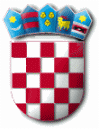 REPUBLIKA HRVATSKA ZADARSKA ŽUPANIJA   OPĆINA PRIVLAKA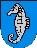 Ivana Pavla II 46, 23233 PRIVLAKAKLASA: 400-01/18-01/13 URBROJ: 2198/28-02-19-6Privlaka, 30. listopada 2019. godineNa temelju članka 39. St. 2. Zakona o proračunu (NN broj 87/08, 136 /12 i 15/15) i članka 30. Statuta Općine Privlaka („Službeni glasnik Zadarske županije“ broj 05/18), Općinsko vijeće Općine Privlaka na 25. (dvadesetprvoj) sjednici održanoj dana 30. listopada 2019. godine d o n o s iDruge Izmjene i dopune Plana razvojnih programa za 2019. godinu sa projekcijama za 2020. i 2021. godinuČlanak 1.Plan razvojnih programa za 2019. godinu s projekcijama za 2020. i 2021. godinu raspoređen je po programima, aktivnostima i projektima te je prikazan u tabelarnom prikazu.Članak 2.Ove Druge Izmjene i dopune Plana razvojnih programa za 2019. godinu s projekcijom za 2020. i 2021. godinu stupaju na snagu danom objave u“Službenom glasniku Zadarske županije”.OPĆINSKO VIJEĆE OPĆINA PRIVLAKAP r e d s j e d n i k : Nikica BegonjaDRUGE IZMJENE I DOPUNE PLANA RAZVOJNIH PROGRAMA OPĆINE PRIVLAKA ZA 2019.G. I PROJEKCIJE ZA 2020. I 2021.G.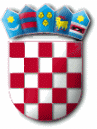 REPUBLIKA HRVATSKA ZADARSKA ŽUPANIJA   OPĆINA PRIVLAKAIvana Pavla II 46, 23233 PRIVLAKAKLASA: 363-02/18-01/03 URBROJ: 2198/28-01-19-6Privlaka, 30. listopada 2019. godineNa temelju članka 39. St. 2. Zakona o proračunu (NN broj 87/08, 136 /12 i 15/15) i člankaStatuta Općine Privlaka („Službeni glasnik Zadarske županije“ broj 05/18), Općinsko vijeće Općine Privlaka na 25. (dvadesetprvoj) sjednici održanoj dana 30. listopada 2019. godine d o n o s iDRUGE IZMJENE I DOPUNE PROGRAMAgradnje komunalne infrastrukture za 2019. godinuČlanak 1.Ovim Programom određuje se izgradnja objekata i uređenja komunalne infrastrukture na području Općine Privlaka za 2019. godinu:Odvodnja otpadnih voda i izgradnja vodovodne mrežeIzrada projektne dokumentacijePriprema i planiranjeOtkup zemljištaGradnja objekata komunalne infrastruktureProgramom iz stavka 1. ovog članka utvrđuje se:Iskaz financijskih sredstava potrebnih za ostvarivanje Programa, sa naznakom izvora financiranja;Opis i opseg poslova za gradnju sa procjenom pojedinih troškova, po djelatnostima.Članak 2.Za ostvarivanje ovog programa u Drugim Izmjenama i dopunama Proračuna za 2019. godinu predviđaju se sljedeća sredstva:Prihod od porez na promet nekretnina	1.000.000,00 knPrihodi komunalne naknade	100.000,00 knPrihod od zakupa poslovnih objekata	53.000,00 knBoravišna pristojba	300.000,00 knOstali prihodi	550.000,00 knVišak prihoda poslovanja iz prethodne godine	4.965.200,00 knUkupno potrebna sredstava:  6.968.200,00 knČlanak 3.ODVODNJA OTPADNIH VODA I IZGRADNJA VODOVODNE MREŽEIzgradnja dijela mreže sustava odvodnje otpadnih vodaUkupno potrebna sredstva: 3.500.000,00 knSukladno Izmjenama programa mjera za unapređenje stanja u prostoru nužno je izraditi dokumente prostornog uređenja, Idejne i glavne projekte, te Izmjeru građevinskih objekata.IZRADA PROJEKTNE DOKUMENTACIJADokumenti prostornog uređenja	170.000,00 knIzrada projekata	200.000,00 knIzmjera građ. objekata od strane Geod. Zavoda Rijeka	300.000,00 knGlavni projekt Dječji vrtić	220.000,00 knGlavni projekt SRC Sabunike	210.700,00 knIdejni projekt NC Put gornjih Begonjića	5.000,00 knProjekt sanacije obalnog pojasa – element. nepogoda	350.000,00 knIdejni projekt lučice Loznica	350.000,00 knIdejni projekt parkirališta kod Crkve BDM	20.000,00 knProjekt sanacije potpornog zida u Centru	50.000,00 knProjekt unapređenje proizvodnje grožđa i vina	37.500,00 knProjekt regulacije prometa	200.000,00 knUkupno potrebna sredstva: 2.113.200,00 knPRIPREMA I PLANIRANJEGeodetsko katastarske usluge	100.000,00 knDokumenti pripreme, planiranja i razvoja	45.000,00 knUkupno potrebna sredstva: 145.000,00 knOTKUP ZEMLJIŠTAOtkup građevinskog zemljišta	300.000,00 knUkupno potrebna sredstva: 300.000,00 knGRADNJA OBJEKATA KOMUNALNE INFRASTRUKTUREReciklažno dvorište	250.000,00 knSportski centar Šumica Sabunike – Općina	200.000,00 knŠportski centar Šumica Sabunike – APPRRR	300.000,00 knSpomenik Sabunjar	160.000,00 knUkupno potrebna sredstva: 910.000,00 knČlanak 4.Ove Druge izmjene i dopune programa gradnje komunalne infrastrukture za 2019. godinu stupaju na snagu osmog dana od dana objave u“Službenom glasniku Zadarske županije”.OPĆINSKO VIJEĆE OPĆINA PRIVLAKAP r e d s j e d n i k : Nikica Begonja.REPUBLIKA HRVATSKA ZADARSKA ŽUPANIJA   OPĆINA PRIVLAKAIvana Pavla II 46, 23233 PRIVLAKAKLASA: 363-02/18-01/02 URBROJ: 2198/28-02-19-6Privlaka, 30. listopada 2019. godineNa temelju članka 39. St. 2. Zakona o proračunu (NN broj 87/08, 136 /12 i 15/15) i članka 30. Statuta Općine Privlaka („Službeni glasnik Zadarske županije“ broj 05/18), Općinsko vijeće Općine Privlaka na 25. (dvadesetprvoj) sjednici održanoj dana 30. listopada 2019. godine d o n o s iDRUGE IZMJENE I DOPUNE PROGRAMA ODRŽAVANJA KOMUNALNE INFRASTRUKTURE ZA 2019. GODINUČlanak 1.Ovim programom određuje se održavanje komunalne infrastrukture u 2019. godini na području Općine Privlaka za sljedeće komunalne djelatnosti:Odvodnja atmosferskih voda i pročišćavanje otpadnih vodaOdržavanje čistoćeOdržavanje javnih površinaOdržavanje nerazvrstanih cesta i nogostupaOdržavanje javne rasvjeteDeratizacija i dezinsekcijaOdržavanje vodovodne mrežeOdržavanje sportskih objekataOdržavanje luka i obalnog pojasaOstale usluge komunalnog poduzeća ArtićProgramom iz stavka 1. ovog članka utvrđuje se:Opis i opseg poslova održavanja s procjenom pojedinih troškova, po djelatnosti.Iskaz financijskih sredstava potrebitih za ostvarivanje programa, sa naznakom izvora financija.Članak 2.Za ostvarivanje ovog programa predviđaju se slijedeći izvori sredstva:Kamate na depozite po viđenju	10.000,00 knKoncesije na pomorskom dobru	15.000,00 knNaknade za koncesijska odobrenja	160.000,00 knNaknade za ostale koncesije	10.000,00 knNaknade za legalizaciju objekta	50.000,00 knNaknada za korištenje javnih površina	400.000,00 knVodni doprinos	200.000,00 knNaknada za razvoj vodoopskrbe	300.000,00 knPorez na promet nekretnina	2.000.000,00 knPrihod od poreza i prireza na dohodak	2.100.000,00 knKomunalni doprinos	3.300.000,00 knKomunalna naknada	1.500.000,00 knVišak prihoda iz prethodne godine	2.022.816,00 knUKUPNO	12.067.816,00 knU 2019. godini održavanje komunalne infrastrukture iz članka 1. ove odluke u Općini Privlaka obuhvaća:ODVODNJA ATMOSFERSKIH I OTPADNIH VODAPod odvodnjom atmosferskih voda podrazumijevaju se troškovi - održavanja sustava odvodnje atmosferskih voda – čišćenje i popravci slivnika, odvodnih kanala i drugih uređaja za odvodnju atmosferskih voda kod kojih se veći sustavi nalaze u predjelu Mostina , Skoblari, Gornje i Donje selo, Put potoka, Kurtići, Donje i Gornje Sebačevo, Begonjići, Batalaža, Sabunike, Škrapavac, Bilotinjak, Loznica, Grbići – odvojak, Buvići, Glavanci te manji sustavi na ostalim lokacijama.Potrebna sredstva:Održavanje sustava odvodnje atmosferskih voda	405.000,00 kn Održavanje kanalizacijskog sustava	30.000,00 knUkupno	435.000,00 knODRŽAVANJE ČISTOĆEPod održavanjem čistoće javnih površina podrazumijeva se čišćenje javnih površina te skupljanje i odvoz komunalnog otpada skupljenih sa javne površine na odlagališta gdje je to predviđeno (troškovi čišćenja, pometanje i pranja javnih površina i sakupljanje otpada s javnih površina, tj. zelenih površina, pješačkih staza, pješačkih zona, otvorenih odvodnih kanala, dječjih igrališta, plaža i javnih prometnih površina, osim javnih cesta i dr.).Potrebna sredstva:ODRŽAVANJE JAVNIH POVRŠINAPod redovnim održavanjem javnih površina podrazumijeva se održavanje zelenih javnih površina, pješačkih zona, pješačkih staza, parkova, dječjih igrališta, javnih prometnihpovršina te dijelova javnih cesta koje prolaze kroz naselja, bojanje, popravak i zamjena košarica za smeće, čišćenje i održavanje autobusnih stanica, nabavka sadnog materijala za parkove i šetnice te održavanje postojećih sadnica, redovito košenje trave, popravak asfaltnog plašta javnih površina, obnova urušenih ogradnih zidova, obnova bunara te održavanje javnih klupa i dr. U održavanje javnih površina uključeni su rashodi za radnu odjeću komunalnih djelatnika i gorivo za službeni automobil, održavanje opreme i održavanje građevinskih objekata.Potrebna sredstva:ODRŽAVANJE NERAZVRSTANIH CESTA I NOGOSTUPAPod održavanjem nerazvrstanih cesta i nogostupa podrazumijeva se održavanje površina koje se koriste za promet po bilo kojoj osnovi i koje su pristupačne većem broju korisnika, a koje nisu razvrstane ceste u smislu posebnih propisa (održavanje asfaltnog plašta, prometne oznake, tamponiranje seoskih putova, zamjena rubnjaka, prskanje protiv korova, održavanje elemenata i opreme cesta i nogostupa i dr.) te površina za kretanje pješaka uz prometne površine.Potrebna sredstva:ODRŽAVANJE JAVNE RASVJETEPod održavanjem javne rasvjete podrazumijeva se upravljanje, održavanje objekata i uređaja javne rasvjete za rasvjetljivanje javnih površina, javnih cesta koje prolaze kroz naseljei nerazvrstane ceste, troškovi zamjene dotrajalih svjetiljki, bojanje stupova javne rasvjete, zamjena dotrajalih stupova javne rasvjete, zamjene žarulja, grla, prigušnica, zaštitnih stakala razvodnih ormarića, osigurača, dotrajalih ožičenja, zamjena dotrajalih armatura novim uključujući potrebne ovjesne elemente, kablove te ostali potrošni materijal i slično što je definirano Ugovorom o komunalnoj djelatnosti za održavanje javne rasvjete na području Općine Privlaka.Pod utroškom električne energije podrazumijevaju se troškovi isporučene električne energije za javnu rasvjetu.Potrebna sredstva:Električna energija za javnu rasvjetu		600.000,00 kn Održavanje javne rasvjete	1.920.000,00 knUkupno	2.520.000,00 knDERATIZACIJA I DEZINSEKCIJAPodrazumijevaju se obvezne mjere dezinsekcije, dezinfekcije i deratizacije na području Općine Privlaka, te provedbu nadzora nad obavljanjem mjera DDD.Pod veterinarskim uslugama, podrazumijevaju se usluge uklanjanja lešina i prikupljanja bijesnih životinja te usluga uklanjanja pasa lutalica.Potrebna sredstva:ODRŽAVANJE VODOVODNE MREŽEPod ovom točkom podrazumijeva se održavanje postojeće vodovodne infrastrukture i ostali zahvati na rekonstrukciji vodovodne mreže.Potrebna sredstva:ODRŽAVANJE ŠPORTSKIH OBJEKATAPod ovom točkom podrazumijeva se održavanje postojeće infrastrukture na športskim objektima te športski objekti na području Općine Privlaka. Sportski objekti na području Općine Privlaka su: nogometni stadion Sabunike, nogometno igralište Loznica.Potrebna sredstva:ODRŽAVANJE LUKA I LUČICA I OBALNOG POJASA (PLAŽA)Pod ovom stavkom podrazumijeva se održavanje luka, lučica i privezišta, sanacija obalnog pojasa, tekuće održavanje plaža te materijal za održavanje plaža i obalnog pojasa, nadohrana plaža s pijeskom.Potrebna sredstva:OSTALE USLUGE KOMUNALNOG PODUZEĆA ARTIĆPod ovom stavkom podrazumijevaju se usluge Komunalnog poduzeća Artić koje pruža kod održavanja svih manifestacija tijekom godine.Potrebna sredstva:Članak 4.Komunalnu djelatnost održavanja čistoće u dijelu koji se odnosi na skupljanje i odvoz komunalnog otpada na određena odlagališta i odvoz kućnog otpada obavlja komunalno poduzeće „Čistoća“ d.o.o. Zadar sukladno Odluci o komunalnim djelatnostima.Potrebna sredstva:Članak 5.Održavanje sustava odvodnje atmosferskih voda u dijelu koji se odnosi na čišćenje i popravci slivnika, odvodnih kanala i drugih uređaja za odvodnju atmosferskih voda obavlja OKP„Artić“ d.o.o. sukladno odluci o komunalnim djelatnostima.Komunalnu djelatnost održavanja čistoće u dijelu čišćenja javnih površina obavlja OKP„Artić“ d.o.o. sukladno odluci o komunalnim djelatnostima.Komunalnu djelatnost održavanja javnih površina obavlja OKP „Artić“ d.o.o. sukladno odluci o komunalnim djelatnostima.Komunalnu djelatnost održavanja nerazvrstanih cesta, osim održavanja u dijelu koji se odnosi na asfaltiranje, obavlja OKP „Artić“ d.o.o. sukladno odluci o komunalnim djelatnostima.Komunalnu djelatnost održavanja športskih objekata obavlja OKP „Artić“ d.o.o. sukladno odluci o komunalnim djelatnostima.Komunalnu djelatnost održavanja lučica, obalnog pojasa (plaža) obavlja OKP „Artić“ d.o.o. sukladno odluci o komunalnim djelatnostima.SPECIFIKACIJA POSLOVA IZ ČLANKA 5:Održavanje sustava odvodnje atmosferskih voda:Čišćenje odvodnih kanala Mostina, Skoblari, Gornje i Donje selo, Put potoka, Kurtići, Donje i Gornje Sebačevo, Begonjići, Batalaža, Sabunike, Škrapavac, Bilotinjak, Loznica, Grbići – odvojak, Buvići, Glavanci tijekom cijele godinePopravci slivnika i drugih uređaja za odvodnju atmosferskih voda tijekom cijele godineOdržavanje čistoće - čišćenje javnih površina:Svaki dan - Put Jamurina - Ulica Ivana Pavla II - Trg Kolište - Ulica Alojzija StepincaJednom tjedno - Punta - Loznica - Ulica I., II, III, IV I V Sabunike - Put SkoblaraJednom mjesečno - Park kod škole - Park Sabunike (šumica) - Put Bilotinjka - Stanina-Škrapavac - Mletak - Glavanci - Gornje Sebačevo - Donje Sebačevo - Batalaža - Glavica - Ulica Don Marka Kršlovića - Put Šangića - Put Sv. VidaOdržavanje javnih površinaKošnja 5 puta godišnje:Ivana Pavla II 3800 mAlojzija Stepinca 2500 mPut Jamurina 300 mPut Skoblara 1000 mSabunike (Ulica I, II, II, IV, V, VI i VII) 2450 mMletak 2300 mGlavanci 3100 mGornje Sebačevo 1650 mDonje Sebačevo 1800 mBatalaža 1850 mMostina 2000 mUređenje zelenih površina (sadnja i okopavanje) Parkovi:Park Centar Sabunike	3 puta godišnjePark Šumica (Sabunike)	3 puta godišnjePark kod crkve BDM	6 puta godišnjecvijetni otočići:Sabunike 5 otočića	6 puta godišnjeGlavanci 2 otočića	6 puta godišnjeŠkrapavac 2 otočića 6 puta godišnjeMletak 1 otočić	6 puta godišnjeBatalaža 3 otočića	6 puta godišnjeMostina 2 otočića	6 puta godišnjeGlavica 2 otočića	6 puta kodišnjeLoznica 4 otočića	6 puta godišnjekod pošte 2 otočića	6 puta godišnjePunta 2 otočića	6 puta godišnjeSkoblari 2 otočića	6 puta godišnjeSv. Vid 1 otočić	6 puta godišnjeBegonjići 2 otočića	6 puta godišnjeSebačevo 1 otočić	6 puta godišnjeOdržavanje nerazvrstanih cestaProširenje, nasipavanje tamponom, planiranje, ravnanje: - Put Bilotinjka 860 mStanina – Škrapavac 420 m - Vukovac 730 mSv. Kata 1020 mSv. Kata –Progon 1880 m - Grudine 540 mSv. Barbara – Begonjići 1000 m - Begonjići – Kurtići 700 mRasovica 950 mRasovica – Kršlovići 1130 mŠkorinica 1100 m - Gaj 2200 mBusje 3800 mKošnja 3 puta godišnje:Put Bilotinjka 860 mStanina – Škrapavac 420 mVukovac 730 mSv. Kata 1020 mSv. Kata – Progon 1880 mGrudine 540 mSv. Barbara-Begonjići 1000 mBegonjići –Kurtići 700 mRasovica 950 mRasovica – Kršlovići 1130 mŠkorinica 1100 m – Gaj 2200 mBusje 3800 mSabunike (Ulica I, II, III,IV, V, VI i VII) 2450 mMletak (sve ulice)Glavanci (sve ulice)Gornje Sebačevo(sve ulice)Donje Sebačevo (sve ulice)Batalaža (sve ulice)Asfaltiranje nerazvrstanih cesta:Asfaltiranje ulice Marka PolaAsfaltiranje ulice Svetog NikoleOdržavanje javne rasvjeteOdržavanje i zamjene dotrajalih rasvjetnih stupova:Put Skoblara – 9 rasvjetnih stupovaUlica Marka Pola – 6 rasvjetnih stupovaPut Popove Murve – 3 rasvjetna stupaPut Popove Vlake – 2 rasvjetna stupaPut Sabunika – 6 rasvjetna stupaPut Sebačeva – 4 rasvjetna stupaOdržavanje športskih objekataOdržavanje nogometnog terena Sabunike: navodnjavanje, košnja, tijekom cijele godineOdržavanje svlačionica na nogometnom stadionu tijekom cijele godineOdržavanje sportskog terena Loznica tijekom cijele godineOdržavanja lučica, obalnog pojasa (plaža)Sanacija uslijed oštećenja (betoniranje, uređenje privezišta) na slijedećim lokacijama: Selo, Punta, Loznica, Mostina, Batalaža, Mletak, Škrapavac, Glavanci, Sabunike, Vrilo.Održavanje obalnog pojasa – uređenje plaža: čišćenje tijekom turističke sezone, a održavanje rukohvata za invalide, nasipavanje tampona, sanacija sunčališta prije početka turističke sezone.Članak 6.Ove Druge izmjene i dopune programa održavanja komunalne infrastrukture za 2019. godinu stupaju na snagu osmog dana od dana objave u“Službenom glasniku Zadarske županije”.OPĆINSKO VIJEĆE OPĆINA PRIVLAKAP r e d s j e d n i k : Nikica BegonjaREPUBLIKA HRVATSKA ZADARSKA ŽUPANIJA   OPĆINA PRIVLAKAIvana Pavla II 46, 23233 PRIVLAKAKLASA: 620-01/18-01/02 URBROJ: 2198/28-02-19-6Privlaka, 30. listopada 2019. godineNa temelju članka 39. St. 2. Zakona o proračunu (NN broj 87/08, 136 /12 i 15/15) i članka30. Statuta Općine Privlaka („Službeni glasnik Zadarske županije“ broj 05/18), Općinsko vijeće Općine Privlaka na 25. (dvadesetprvoj) sjednici održanoj dana 30. listopada 2019. godine d o n o s iDRUGE IZMJENE I DOPUNE PROGRAMAjavnih potreba u sportu i rekreaciji u 2019. godiniČlanak 1.Program javnih potreba u sportu i rekreaciji u općini Privlaka potiče rad sportskih klubova kroz program tjelesne i zdravstvene kulture djece i mladeži, trening, organiziranje i provođenje sportskih natjecanja i aktivnosti, te briga o održavanju sportskih objekata.Članak 2.Sportski klubovi financiraju se iz Proračuna Općine Privlaka na način da se osiguravaju sredstva za osnovno funkcioniranje klubova, a prema programima samih klubova. Sredstva za program javnih potreba u području sporta u Drugim izmjenama i dopunama Proračunu Općine Privlaka za 2019. godinu predviđena su u ukupnom iznosu od 535.000,00 kn i to za:Košarkaški klub „Sabunjar“	15.000,00 knNogometni klub „Sabunjar“	360.000,00 knNogometni klub „Sabunjar“ - veterani	70.000,00 knŠahovski klub Sv. Vid	45.000,00 knMNK Privlaka	15.000,00 knDruštvo sportske rekreaciji „Tintilinić“	10.000,00 knOstale udruge u sportu	20.000,00 knČlanak 3.U cilju praćenja korištenja sredstava Programa javnih potreba u sportu na području Općine Privlaka za 2019. godinu korisnici Programa obvezni su Općinskom vijeću Općine Privlaka dostaviti godišnje izvješće o ostvarenju javnih potreba u sportu i dokumentaciju o utrošenim sredstvima.Članak 4.Druge izmjene i dopune programa javnih potreba u športu na području Općine Privlaka za 2019. godinu stupaju na snagu osmog dana od dana objave u Službenom glasniku Zadarske županije.OPĆINSKO VIJEĆE OPĆINA PRIVLAKAP r e d s j e d n i k : Nikica BegonjaREPUBLIKA HRVATSKA ZADARSKA ŽUPANIJA   OPĆINA PRIVLAKAIvana Pavla II 46, 23233 PRIVLAKAKLASA: 550-01/18-01/03 URBROJ: 2198/28-02-19-6Privlaka, 30. listopada 2019. godineNa temelju članka 39. St. 2. Zakona o proračunu (NN broj 87/08, 136 /12 i 15/15) i člankaStatuta Općine Privlaka („Službeni glasnik Zadarske županije“ broj 05/18), Općinsko vijeće Općine Privlaka na 25. (dvadesetprvoj) sjednici održanoj dana 30. listopada 2019. godine d o n o s iDRUGE IZMJENE I DOPUNE PROGRAMAjavnih potreba socijalne skrbi u Općini Privlaka za 2019. godiniČlanak 1.Ovim programom potreba socijalne skrbi za 2019. godinu raspoređuju se sredstva za ostvarivanje prava iz socijalne skrbi na području Općine Privlaka, a nastoji se povećati opći životni standard svih građana prvenstveno onih socijalno ugroženih i njihovih obitelji, odnosno pomoći pojedincima i obitelji kojima su zbog različitih uzroka potrebne takve pomoći.Programom javnih potreba socijalne skrbi općina Privlaka pomaže u podmirivanju osnovnih životnih potreba socijalno ugroženih, nemoćnih i drugih osoba koje one same ili uz pomoć članova obitelji ne mogu zadovoljiti, te također Udruženjima građana i društvenim organizacijama koje u svom programu njeguju slične aktivnosti.Članak 2.Sredstva za program socijalne skrbi u drugim Izmjenama i dopunama Proračunu Općine Privlaka za 2019. godinu predviđena su u ukupnom iznosu od 590.000,00 kn, a financirat će se slijedeći oblici pomoći građanima i obiteljima:jednokratna novčana pomoć građanima i obiteljima	90.000,00 knjednokratna novčana  pomoć za novorođeno dijete	150.000,00 kntekuće donacije građanima	5.000,00 kntekuće donacije zdravstvenim organizacijama	20.000,00 knpomoć osobama sa invaliditetom	15.000,00 knsufinanciranje prijevoza učenika srednjih škola	40.000,00 knstipendije studentima	150.000,00 knsufinanciranje nabavke udžbenika	100.000,00 knProgramom javnih potreba socijalne skrbi u Općini Privlaka za 2019. godinu financirat će se slijedeća Udruženja građana i društvenih organizacija koje u svom programu njeguju socijalne aktivnosti:-	DDK aktiv Privlaka	20.000,00 knČlanak 3.Druge izmjene i dopune Programa javnih potreba socijalne skrb u Općini Privlaka za 2019. godinu stupaju na snagu osmog dana od dana objave u Službenom glasniku Zadarske županije.OPĆINSKO VIJEĆE OPĆINA PRIVLAKAP r e d s j e d n i k : Nikica BegonjaREPUBLIKA HRVATSKA ZADARSKA ŽUPANIJA   OPĆINA PRIVLAKAIvana Pavla II 46, 23233 PRIVLAKAKLASA: 400-06/18-01/02 URBROJ: 2198/28-02-19-6Privlaka, 30. listopada 2019. godineNa temelju članka 39. St. 2. Zakona o proračunu (NN broj 87/08, 136 /12 i 15/15) i člankaStatuta Općine Privlaka („Službeni glasnik Zadarske županije“ broj 05/18), Općinsko vijeće Općine Privlaka na 25. (dvadesetprvoj) sjednici održanoj dana 30. listopada 2019. godine d o n o s iDRUGE IZMJENE I DOPUNE PROGRAMAjavnih potreba predškolskog i osnovnoškolskog odgoja i naobrazbe u Općini Privlaka u 2019. godiniČlanak 1.Program javnih potreba u području predškolskog odgoja i naobrazbe utvrđuje oblik, opseg i kvalitetu djelatnosti na području Općine Privlaka, koji se ostvaruje kroz društveno organizirani predškolski odgoj u Dječjem vrtiću „Sabunić“ čiji je osnivač Općina Privlaka.Članak 2.Njega, briga i odgoj djece predškolskog uzrasta provodi se u namjenskim prostorijama Osnovne škole Privlaka.Članak 3.Za program javnih potreba predškolskog odgoja i naobrazbe u Prvim izmjenama i dopunama Proračuna Općine Privlaka za 2019. godinu planiraju se slijedeća sredstva:plaće zaposlenika	420.600,00 kndoprinosi na plaće	70.000,00 knostali rashodi za zaposlene	12.000,00 knnaknade troškova zaposlenima	9.000,00 knostali rashodi – catering	51.700,00 knUkupna sredstva za javne potrebe predškolskog odgoja i naobrazbe Prvim izmjenama i dopunama Proračuna Općine Privlaka za 2019. godinu planiraju se u ukupnom iznosu od 563.300,00 kn. Osigurana sredstva isplaćivat će se na žiro račun Dječjeg vrtića „Sabunić“ mjesečno.Članak 4.U Proračunu Općine Privlaka za 2019. godinu planirana je tekuća donacija Osnovnoj školi Privlaka u iznosu od 20.000,00 kn.Članak 5.Druge izmjene i dopune programa javnih potreba u području predškolskog i osnovnoškolskog odgoja i naobrazbe stupaju na snagu osmog dana od dana objave u Službenom glasniku Zadarske županije.OPĆINSKO VIJEĆE OPĆINA PRIVLAKAP r e d s j e d n i k : Nikica BegonjaREPUBLIKA HRVATSKA ZADARSKA ŽUPANIJA   OPĆINA PRIVLAKAIvana Pavla II 46, 23233 PRIVLAKAKLASA: 400-06/18-01/03 URBROJ: 2198/28-02-19-6Privlaka, 30. listopada 2019. godineNa temelju članka 39. St. 2. Zakona o proračunu (NN broj 87/08, 136 /12 i 15/15) i člankaStatuta Općine Privlaka („Službeni glasnik Zadarske županije“ broj 05/18), Općinsko vijeće Općine Privlaka na 25. (dvadesetprvoj) sjednici održanoj dana 30. listopada 2019. godine d o n o s iDRUGE IZMJENE I DOPUNE PROGRAMAjavnih potreba u civilnom društvu i ostalim društvenim djelatnostima u Općini Privlaka za 2019. godinuČlanak 1.Program javnih potreba u civilnom društvu i ostalim društvenim potrebama utvrđuje aktivnosti, poslove i djelatnost od značaja za Općinu Privlaka, koji se odnosi na razvoj civilnog društva kroz udruživanja građana, osigurava uvjete za njihovo materijalno i prostorno djelovanje. Sredstva za program javnih potreba u civilnom društvu i ostalim društvenim djelatnostima u Drugim izmjenama i dopunama Proračuna Općine Privlaka za 2019. godinu predviđena su u ukupnom iznosu od 830.500,00 kn i to za:Turistička zajednica općine Privlaka	50.000,00 knUdruga slijepih Zadarske županije	3.000,00 knStožer civilne zaštite	10.000,00 knDVD Privlaka	330.000,00 knGorska služba spašavanja	5.000,00 knGradsko društvo crvenog križa Zadar	30.000,00 knUdruga „Šijavoga“	10.000,00 knOstale udruge - po zahtjevu	20.000,00 knPokroviteljstva manifestacija	259.000,00 knKapitalna donacija zdrav. neprof. organizacijama	10.000,00 knKapitalna donacija – OPG	50.000,00 knKapitalna donacija Opća bolnica Zadar	20.000,00 knKapitalna donacija – Zatvor u Zadru	3.500,00 knTekuća donacija – Udruga umirovljenika	10.000,00 knTekuća donacija župni ured Privlaka	20.000,00 knČlanak 2.U cilju praćenja korištenja sredstava Programa javnih potreba u civilnom društvu i ostalim društvenim djelatnostima na području Općine Privlaka za 2019. godinu korisnici Programa obvezni su Općinskom vijeću Općine Privlaka dostaviti godišnje izvješće o ostvarenju javnih potreba u civilnom društvu i ostalim društvenim djelatnostima i dokumentaciju o utrošenim sredstvima.Članak 3.Druge izmjene i dopune Programa javnih potreba u civilnom društvu i ostalim društvenim djelatnostima u Općini Privlaka za 2019. godinu stupaju na snagu osmog dana od dana objave u Službenom glasniku Zadarske županije.OPĆINSKO VIJEĆE OPĆINA PRIVLAKAP r e d s j e d n i k : Nikica BegonjaREPUBLIKA HRVATSKA ZADARSKA ŽUPANIJA   OPĆINA PRIVLAKAIvana Pavla II 46, 23233 PRIVLAKAKLASA: 612-01/18-01/02 URBROJ: 2198/28-01-19-4Privlaka, 30. listopada 2019. godineNa temelju članka 39. St. 2. Zakona o proračunu (NN broj 87/08, 136 /12 i 15/15) i članka30. Statuta Općine Privlaka („Službeni glasnik Zadarske županije“ broj 05/18), Općinsko vijeće Općine Privlaka na 25. (dvadesetprvoj) sjednici održanoj dana 30. listopada 2019. godine d o n o s iDRUGE IZMJENE I DOPUNE PROGRAMAjavnih potreba u kulturi u 2019. godiniČlanak 1.Programom javnih potreba u kulturi donosi se raspored sredstava iz Proračuna Općine Privlaka u dijelu društvenih djelatnosti koji se odnosi na financiranje korisnika javnih potreba u području kulture te kulturno umjetničkog amaterizma kojim se njeguje tradicija starih plesova i napjeva sa područja Općine Privlaka te nastupima promovira Općinu Privlaka.Članak 2.Sredstva za program javnih potreba u području kulture u Drugim Izmjenama i dopunama proračuna Općine Privlaka za 2019. godinu predviđena su u ukupnom iznosu od 50.000,00 kn i to za:- KUD Privlaka	50.000,00 knČlanak 3.U cilju praćenja korištenja sredstava za javne potrebe u kulturi za 2019. godinu korisnici iz ovog Programa obvezni su Općinskom vijeću Općine Privlaka dostaviti godišnje izvješće o utrošenim sredstvima.Članak 4.Druge izmjene i dopune Programa javnih potreba u civilnom društvu i ostalim društvenim djelatnostima u Općini Privlaka za 2019. godinu stupaju na snagu osmog dana od dana objave u Službenom glasniku Zadarske županije.OPĆINSKO VIJEĆE OPĆINA PRIVLAKAP r e d s j e d n i k : Nikica Begonja1. UKUPNO PRIHODI17.950.044,00+ 1.651.500,0019.601.544,001.a. PRIHODI POSLOVANJA16.050.044,00+ 1.651.500,0017.701.544,001.b. PRIHODI OD PRODAJENEFINAN. IMOVINE1.900.000,00-1.900.000,002. RASHODI26.485.844,00+ 1.115.700,0027.581.544,002.a.RASHODI POSLOVANJA22.476.475,25+ 1.479.868,7523.956.344,002.b. RASHODI ZA NABAVKUNEFINANCIJSKE IMOVINE4.009.368,75- 364.168,753.625.200,003. RAZLIKA–VIŠAK/MANJAK (1-2)	- 8.535.800,00+ 535.800,00- 7.980.000,00B. RAČUN FINANCIRANJA1. PRIMICI OD FINANCIJSKE IMOVINE	---2. IZDACI ZA FINANCIJSKU IMOVINU	20.000,00-20.000,003. RAZLIKA – VIŠAK/MANJAK (1-2)	- 20.000,00-- 20.000,00C. VIŠAK PRIHODA8.555.800,00- 555.800,00             8.000.000,00D. UKUPNO PRORAČUN1. UKUPNO PRIHODI I PRIMICI	26.505.844,00+ 1.095.700,0027.601.544,00+ VIŠAK PRIHODA2.UKUPNO RASHODI I IZDACI	26.505.844,00+ 1.095.700,0027.601.544,00RazdjelNazivPrve izmjene i dopune za 2019.Povećanje/ smanjenjeNovi planIndexRazdjel 001Općinsko vijeće466.000,00-43.000,00423.000,0090,77Razdjel 002Ured načelnika723.959,25109.568,75833.528,00115,13Razdjel 003Jedinstveni upravni odjel24.558.284,751.016.031,2525.574.316,00104,14Razdjel 004Predškolsko obrazovanje563.300,00-563.300,00100,00Razdjel 005Hrvatske vode15.000,00-15.000,00100,00Razdjel 007Program Dječjeg vrtića179.300,0013.100,00192.400,00107,31Ukupno26.505.844,001.095.700,0027.601.544,00104,13611POREZ I PRIREZ NA DOHODAKPOREZ I PRIREZ NA DOHODAKPOREZ I PRIREZ NA DOHODAK1,112.800.000,0050.000,002.850.000,0010,33101,79613POREZI NA IMOVINUPOREZI NA IMOVINUPOREZI NA IMOVINU1,115.300.000,00-400.000,004.900.000,0017,7592,45614POREZI NA ROBU I USLUGEPOREZI NA ROBU I USLUGEPOREZI NA ROBU I USLUGE1,1155.000,0030.000,0085.000,000,31154,556161PRIHODI OD POREZAPRIHODI OD POREZAPRIHODI OD POREZA8.155.000,00-320.000,007.835.000,0028,3996,089.220.000,008.975.000,00632Pomoći od međunar.organizacija te tijela EU	5,51Pomoći od međunar.organizacija te tijela EU	5,51Pomoći od međunar.organizacija te tijela EU	5,51300.000,000,00300.000,001,09100,00100,00100,00633POMOĆI IZ PRORAČUNA	5,51POMOĆI IZ PRORAČUNA	5,51POMOĆI IZ PRORAČUNA	5,51457.244,00100.000,00557.244,002,02121,87121,87121,87634POMOĆI OD OSTALIH SUBJEKATA UNUTAR OPĆEG PROR.	5,51POMOĆI OD OSTALIH SUBJEKATA UNUTAR OPĆEG PROR.	5,51POMOĆI OD OSTALIH SUBJEKATA UNUTAR OPĆEG PROR.	5,51700.000,000,00700.000,002,54100,00100,00100,00636POMOĆI PROR. KORISNICIMA IZ PROR. KOJI IM NIJE NADLEŽAN	51POMOĆI PROR. KORISNICIMA IZ PROR. KOJI IM NIJE NADLEŽAN	51POMOĆI PROR. KORISNICIMA IZ PROR. KOJI IM NIJE NADLEŽAN	518.260,000,008.260,000,03100,00100,00100,006363POMOĆI IZ INOZEMSTVA I OD SUBJEK.UNUTAR OPĆE DPOMOĆI IZ INOZEMSTVA I OD SUBJEK.UNUTAR OPĆE DPOMOĆI IZ INOZEMSTVA I OD SUBJEK.UNUTAR OPĆE D1.465.504,00100.000,001.565.504,005,67106,82159.660,00209.660,00641PRIHODI OD FINANCIJSKE IMOVINE	11,8,81PRIHODI OD FINANCIJSKE IMOVINE	11,8,81PRIHODI OD FINANCIJSKE IMOVINE	11,8,8110.020,001.000,0011.020,000,04109,98109,98109,98642PRIHODI OD NEFINANCIJSKE IMOVINE	1,11,4,41PRIHODI OD NEFINANCIJSKE IMOVINE	1,11,4,41PRIHODI OD NEFINANCIJSKE IMOVINE	1,11,4,41348.500,0014.400,00362.900,001,31104,13104,13104,136464PRIHODI OD IMOVINEPRIHODI OD IMOVINEPRIHODI OD IMOVINE358.520,0015.400,00373.920,001,35104,30386.020,00391.020,00651UPRAVNE I ADMINISTRATIVNE PRISTOJBE	1,11,4UPRAVNE I ADMINISTRATIVNE PRISTOJBE	1,11,4UPRAVNE I ADMINISTRATIVNE PRISTOJBE	1,11,4655.000,0050.000,00705.000,002,55107,63107,63107,63652PRIHODI PO POSEBNIM PROPISIMA	11,4,41PRIHODI PO POSEBNIM PROPISIMA	11,4,41PRIHODI PO POSEBNIM PROPISIMA	11,4,41907.020,00153.100,001.060.120,003,84116,88116,88116,88653Komunalni doprinosi i naknade	4,41Komunalni doprinosi i naknade	4,41Komunalni doprinosi i naknade	4,413.900.000,001.500.000,005.400.000,0019,56138,46138,46138,466565PRIHODI OD ADMIN.PRISTOJBI I PO POSEB.PROPISIMPRIHODI OD ADMIN.PRISTOJBI I PO POSEB.PROPISIMPRIHODI OD ADMIN.PRISTOJBI I PO POSEB.PROPISIM5.462.020,001.703.100,007.165.120,0025,96131,185.334.750,005.189.750,00663DONACIJE OD PRAVNIH I FIZ.OSOBA IZVAN OPĆ.PROR	6,61DONACIJE OD PRAVNIH I FIZ.OSOBA IZVAN OPĆ.PROR	6,61DONACIJE OD PRAVNIH I FIZ.OSOBA IZVAN OPĆ.PROR	6,619.000,003.000,0012.000,000,04133,33133,33133,336666PRIH.OD PRODAJE PROIZV.ROBE I USLUGA,DONACIJAPRIH.OD PRODAJE PROIZV.ROBE I USLUGA,DONACIJAPRIH.OD PRODAJE PROIZV.ROBE I USLUGA,DONACIJA9.000,003.000,0012.000,000,04133,336.000,006.000,00683Ostali prihodi	11Ostali prihodi	11Ostali prihodi	11600.000,00150.000,00750.000,002,72125,00125,00125,006868KAZNE,UPRAVNA MJERE I OSTALI PRIHODIKAZNE,UPRAVNA MJERE I OSTALI PRIHODIKAZNE,UPRAVNA MJERE I OSTALI PRIHODI600.000,00150.000,00750.000,002,72125,000,000,00Klasa: 6Klasa: 6Klasa: 6PRIHODI POSLOVANJA16.050.044,0016.050.044,001.651.500,0017.701.544,0064,13110,2915.106.430,0014.771.430,00711Prih.od prodaje mater.imovine-priv.bog.	71Prih.od prodaje mater.imovine-priv.bog.	71Prih.od prodaje mater.imovine-priv.bog.	711.100.000,000,001.100.000,003,99100,00100,00100,007171PRIHODI OD PRODAJE NEPROIZVEDENE DUGO. IMOVINEPRIHODI OD PRODAJE NEPROIZVEDENE DUGO. IMOVINEPRIHODI OD PRODAJE NEPROIZVEDENE DUGO. IMOVINE1.100.000,000,001.100.000,003,99100,000,000,00721Prihodi od prodajegrađ.objekata	71,72Prihodi od prodajegrađ.objekata	71,72Prihodi od prodajegrađ.objekata	71,72800.000,000,00800.000,002,90100,00100,00100,007272PRIHODI OD PRODAJE PROIZVEDENE DUG.IMOVINEPRIHODI OD PRODAJE PROIZVEDENE DUG.IMOVINEPRIHODI OD PRODAJE PROIZVEDENE DUG.IMOVINE800.000,000,00800.000,002,90100,000,000,00Klasa: 7Klasa: 7Klasa: 7PRIHODI OD PRODAJE NEFINANCIJSKE IMOVINE1.900.000,001.900.000,000,001.900.000,006,88100,000,000,0092REZULTAT POSLOVANJAREZULTAT POSLOVANJA8.555.800,00-555.800,008.000.000,0028,9893,505.820.228,00	4.349.096,005.820.228,00	4.349.096,00-555.800,00Klasa: 9Klasa: 9VLASTITI IZVORI8.555.800,00-555.800,008.000.000,0028,9893,505.820.228,004.349.096,00Ukupno:Ukupno:Ukupno:26.505.844,001.095.700,0027.601.544,00100,00104,1320.926.658,00	19.120.526,0020.926.658,00	19.120.526,00šifraizvori financiranja :plan:izmjena:indeks:11Opći prihodi i primici9.870.020,009.985.540,00101,1741Prihodi za posebne namjene13.261.320,0014.138.500,00106,6151Pomoći1.465.504,001.565.504,00106,8261Donacije9.000,0012.000,00133,3371Prihodi od prodaje nefinancijske imovine1.900.000,001.900.000,00100,00ukupno:26.505.844,0027.601.544,00104,133RASHODI POSLOVANJA22.476.475,251.329.868,7523.806.344,00105,9286,3117.820.158,0016.964.026,0031RASHODI ZA ZAPOSLENE	11 411.916.800,0016.700,001.933.500,00100,877,012.012.463,002.160.672,00311PLAĆE11 411.547.600,000,001.547.600,00100,005,61312OSTALI RASHODI ZA ZAPOSLENE11 41114.200,0016.700,00130.900,00114,620,47313DOPRINOSI NA PLAĆE11 41255.000,000,00255.000,00100,000,9232MATERIJALNI RASHODI	11 41 51 6114.503.675,251.139.668,7515.643.344,00107,8656,7210.751.695,0011.007.354,00321NAKNADE TROŠKOVA ZAPOSLENIMA11 6175.200,0020.300,0095.500,00126,990,35322RASHODI ZA MATERIJAL I ENERGIJU11 411.051.000,00205.000,001.256.000,00119,514,55323RASHODI ZA USLUGE11 41 5112.339.616,00678.300,0013.017.916,00105,5047,20324NAKNADE TROŠKOVA OSOBAMA IZVAN RADNOG ODNOSA1124.000,000,0024.000,00100,000,09329OSTALI NESPOMENUTI RASHODI POSLOVANJA111.013.859,25236.068,751.249.928,00123,284,5334FINANCIJSKI RASHODI	11 8134.000,0020.000,0054.000,00158,820,2039.000,0039.000,00343OSTALI FINANCIJSKI RASHODI11 8134.000,0020.000,0054.000,00158,820,2036POMOĆI DANE U INOZEMSTVO I UNUTAR OPĆEG PRORAČ	1140.000,000,0040.000,00100,000,1520.000,0020.000,00363POMOĆI UNUTAR OPĆEG PRORAČUNA1120.000,000,0020.000,00100,000,07366POMOĆI PRORAČUNSKIM KORISNICIMA DRUGIH PRORAČUNA1120.000,000,0020.000,00100,000,0737NAKNADE GRAĐA.I KUĆAN.OD OSIGURA. I DR.NAKNADE	11475.000,0070.000,00545.000,00114,741,98485.000,00625.000,00372OSTALE NAKNADE GRAĐA.I KUĆAN.IZ PRORAČUNA11475.000,0070.000,00545.000,00114,741,9838OSTALI RASHODI	11 41 515.507.000,0083.500,005.590.500,00101,5220,274.512.000,003.112.000,00381TEKUĆE DONACIJE11 411.037.000,0090.000,001.127.000,00108,684,09382KAPITALNE DONACIJE11 41 51970.000,00-6.500,00963.500,0099,333,49386KAPITALNE POMOĆI413.500.000,000,003.500.000,00100,0012,694RASHODI ZA NABAVU NEFINANCIJSKE IMOVINE4.009.368,75-234.168,753.775.200,0094,1613,693.106.500,002.156.500,0041RASHODI ZA NABAVU NEPROIZVEDENE DUGO. IMOVINE	41 51694.368,75-105.368,75589.000,0084,832,14100.000,00100.000,00411MATERIJALNA IMOVINA - PRIRODNA BOGATSTVA41300.000,000,00300.000,00100,001,09412NEMATERIJALNA IMOVINA41 51394.368,75-105.368,75289.000,0073,281,054RASHODI ZA NABAVU NEFINANCIJSKE IMOVINE4.009.368,75-234.168,753.775.200,0094,1613,693.106.500,002.156.500,0042RASHODI ZA NABAVU PROIZVEDENE DUGOTRAJ.IMOVINE	11 41 61 713.315.000,00-128.800,003.186.200,0096,1111,552.506.500,001.556.500,00421GRAĐEVINSKI OBJEKTI11 41 711.110.000,00-200.000,00910.000,0081,983,30422POSTROJENJA I OPREMA41 6195.000,00-2.000,0093.000,0097,890,34423PRIJEVOZNA SREDSTVA1180.000,00-20.000,0060.000,0075,000,22426NEMATERIJALNA PROIZVEDENA IMOVINA11 412.030.000,0093.200,002.123.200,00104,597,7045RASHODI ZA DODATNA ULAGANJA NA NEFINAN.IMOV.	110,000,000,000,00500.000,00500.000,00451DODATNA ULAGANJA NA GRAĐ.OBJEKTIMA110,000,000,000,00ukupno:26.485.844,001.095.700,0027.581.544,00104,14100,0020.926.658,0019.120.526,00ŠifraIzvor financiranjaIzmjene i dopuneDruge izmjene i dopuneindeks11Opći prihodi i primici9.870.020,009.985.540,00101,1741Prihodi za posebne namjene13.241.320,0014.118.500,00106,6251Pomoći1.465.504,001.565.504,00106,8261Donacije9.000,0012.000,00133,3371Prihodi od prodaje nefinancijske imovine1.900.000,001.900.000,00100,00ukupno:26.485.844,0027.581.544,00104,145IZDACI ZA FINANCIJSKU IMOVINU I OTPLATE ZAJMOV20.000,000,0020.000,00100,00100,000,000,0053 IZDACI ZA DIONICE I UDJELE U GLAVNICI	41 8120.000,000,0020.000,00100,00100,000,000,00534Dionice i udjeli u glav.tuzem.trg.društava	8120.000,000,0020.000,00100,00100,00NETO FINANCIRANJE (8 - 5):-20.000,000,00-20.000,000,000,00ŠifraIzvor financiranja klasa 5Izmjene i dopuneDruge izmjene i dopuneindeks41Prihodi za posebne namjene20.000,0020.000,00100,00ukupno:20.000,0020.000,00100,00aktivnost: A2aktivnost: A2001-01	Poslovanje ureda načelnika139.000,00	126.000,00	265.000,00	0,96 % 190,65139.000,00	126.000,00	265.000,00	0,96 % 190,65139.000,00	126.000,00	265.000,00	0,96 % 190,65139.000,00	126.000,00	265.000,00	0,96 % 190,65139.000,00	126.000,00	265.000,00	0,96 % 190,6501532111Dnevnice za službeni put113.000,000,003.000,000,01 %100,0001632113Naknada za smještaj na službenom putu117.000,000,007.000,000,03 %100,0001732115Naknada za prijevoz na službenom putu114.000,0016.000,0020.000,000,07 %500,0001832119Ostali rashodi za službena putovanja111.000,000,001.000,000,00 %100,0001932234Motorni benzin -loko vožnja1118.000,000,0018.000,000,07 %100,000203233Rashodi za promidžbu1110.000,0030.000,0040.000,000,14 %400,000213292Osig. od opće odgovornosti1126.000,000,0026.000,000,09 %100,0002232931Reprezentacija1170.000,0080.000,00150.000,000,54 %214,29Funkcija: 0111	Izvršna i zakonodavna tijelaFunkcija: 0111	Izvršna i zakonodavna tijelaaktivnost: A2001-02	Pokroviteljstva i donacijeaktivnost: A2001-02	Pokroviteljstva i donacije135.000,00-8.000,00127.000,000,46 %94,0702332339	Pokroviteljstva32339	Pokroviteljstva11100.000,000,00100.000,000,36 %100,0002432339	Pokroviteljstva-organiz. maškara32339	Pokroviteljstva-organiz. maškara1135.000,00-8.000,0027.000,000,10 %77,14aktivnost: A3aktivnost: A3002-11	Ostali rashodi poslovanja219.500,00	164.500,00	384.000,00	1,39 % 174,94219.500,00	164.500,00	384.000,00	1,39 % 174,94219.500,00	164.500,00	384.000,00	1,39 % 174,94219.500,00	164.500,00	384.000,00	1,39 % 174,94219.500,00	164.500,00	384.000,00	1,39 % 174,9408032931Reprezentacija1110.000,002.000,0012.000,000,04 %120,0008132941Tuzemne članarine1130.000,000,0030.000,000,11 %100,0008232951Upravne i administrativne pristojbe112.000,000,002.000,000,01 %100,0008332952Sudske pristojbe1145.000,0025.000,0070.000,000,25 %155,5608432953Javnobilježničke pristojbe112.500,0017.500,0020.000,000,07 %800,0008532959Ostale pristojbe i naknade1140.000,0020.000,0060.000,000,22 %150,0008632999Objava natječaja1160.000,000,0060.000,000,22 %100,0008732999Ostali nespomenuti rashodi1130.000,000,0030.000,000,11 %100,0029132961Troškovi sudskih postupaka110,00100.000,00100.000,000,36 %kapitalni projekt: K3kapitalni projekt: K3002-13	Nabava nefinan. imovine133.000,00	-18.000,00	115.000,00	0,42 % 86,47133.000,00	-18.000,00	115.000,00	0,42 % 86,47133.000,00	-18.000,00	115.000,00	0,42 % 86,47133.000,00	-18.000,00	115.000,00	0,42 % 86,47133.000,00	-18.000,00	115.000,00	0,42 % 86,4709142211Računala i računalna oprema1110.000,000,0010.000,000,04 %100,0009242212Uredski namještaj1115.000,00-5.000,0010.000,000,04 %66,6709342219Ostala uredska oprema115.000,000,005.000,000,02 %100,0009442222Komunikacijski uređaji113.000,005.000,008.000,000,03 %266,6709642231Oprema za grijanje, ventilaciju i hlađenje113.000,002.000,005.000,000,02 %166,6709742239Ostala oprema za održavanje i zaštitu112.000,000,002.000,000,01 %100,0009842273Oprema za ostale namjene115.000,000,005.000,000,02 %100,0009942621Ulaganja u računalne programe1110.000,000,0010.000,000,04 %100,0028342311Osobni automobil1180.000,00-20.000,0060.000,000,22 %75,00aktivnost: A3aktivnost: A3003-01	Financijski rashodi32.000,00	20.000,00	52.000,00	0,19 % 162,5032.000,00	20.000,00	52.000,00	0,19 % 162,5032.000,00	20.000,00	52.000,00	0,19 % 162,5032.000,00	20.000,00	52.000,00	0,19 % 162,5032.000,00	20.000,00	52.000,00	0,19 % 162,5010234311Usluge banaka1120.000,005.000,0025.000,000,09 %125,0010334312Usluge platnog prometa1110.000,0015.000,0025.000,000,09 %250,0010434333Zatezne kamate iz poslov. odnosa111.000,000,001.000,000,00 %100,0010534349Ostali financijski rashodi111.000,000,001.000,000,00 %100,00kapitalni projekt: K3kapitalni projekt: K3006-02	Projektna dokumentacoja2.020.000,00	93.200,00	2.113.200,00	7,66 % 104,612.020.000,00	93.200,00	2.113.200,00	7,66 % 104,612.020.000,00	93.200,00	2.113.200,00	7,66 % 104,612.020.000,00	93.200,00	2.113.200,00	7,66 % 104,612.020.000,00	93.200,00	2.113.200,00	7,66 % 104,6111442637Dokumenti prostornog uređenja71160.000,0010.000,00170.000,000,62 %106,251154264Projekti71200.000,0050.000,00250.000,000,91 %125,001164264Izmjera građevinskih objekata71300.000,000,00300.000,001,09 %100,0012142641Glavni projekt Dječji vrtić71113.000,00107.000,00220.000,000,80 %194,6912342641Glavni projekt multimedijal. dvorane7157.000,00-57.000,000,000,00 %0,0012442641Glavni projekt rekonst. NC na Put kandelica11122.500,00-122.500,000,000,00 %0,0012542641Glavni projekt SRC Sabunike51,71100.000,0068.504,00168.504,000,61 %168,50125142641Glavni projekt SRC Sabunike71100.000,00-57.804,0042.196,000,15 %42,2012642641Glavni projekt parkiralište Sabunike7150.000,00-50.000,000,000,00 %0,0012742641Idejni projekt NC Put Rančića415.000,00-5.000,000,000,00 %0,0012842641Idejni projekt NC Put gornj. Begonjića415.000,000,005.000,000,02 %100,0012942641Projekt sanacje obalnog pojasa- elemet. nepogoda41200.000,00150.000,00350.000,001,27 %175,0013142641Idejni projekt Lučice Loznica71350.000,000,00350.000,001,27 %100,0013242641Idejni projekt parkirališta kod Crkve BDM7120.000,000,0020.000,000,07 %100,0013342641Projekt sanacije potpornog zida u Centru11,7150.000,00-10.000,0040.000,000,14 %80,00133142641Projekt sanacije potpornog zida u Centru110,0010.000,0010.000,000,04 %28542641Projekt Unaprijeđenje proizvodnje grožđa i vina1137.500,000,0037.500,000,14 %100,0028642641Projekt regulacije prometa11,71150.000,00-7.804,00142.196,000,52 %94,80286142641Projekt regulacije prometa710,007.804,007.804,000,03 %Razdjel:  003	JEDINSTVENI UPRAVNI ODJEL	24.558.284,75Razdjel:  003	JEDINSTVENI UPRAVNI ODJEL	24.558.284,75Razdjel:  003	JEDINSTVENI UPRAVNI ODJEL	24.558.284,75Razdjel:  003	JEDINSTVENI UPRAVNI ODJEL	24.558.284,75Razdjel:  003	JEDINSTVENI UPRAVNI ODJEL	24.558.284,751.016.031,2525.574.316,0092,66 %104,14Glava: 003-06	Program komunalne infrastrukture		16.783.184,75Glava: 003-06	Program komunalne infrastrukture		16.783.184,75Glava: 003-06	Program komunalne infrastrukture		16.783.184,75Glava: 003-06	Program komunalne infrastrukture		16.783.184,75Glava: 003-06	Program komunalne infrastrukture		16.783.184,75518.631,2517.301.816,0062,68 %103,09Program: 3007	Komunalna infrastruktura -održavanje	11.283.816,00Program: 3007	Komunalna infrastruktura -održavanje	11.283.816,00Program: 3007	Komunalna infrastruktura -održavanje	11.283.816,00Program: 3007	Komunalna infrastruktura -održavanje	11.283.816,00Program: 3007	Komunalna infrastruktura -održavanje	11.283.816,00784.000,0012.067.816,0043,72 %106,95Funkcija: 0640	Javna rasvjetaaktivnost: A3007-03	Rashodi za javnu rasvjetu	2.120.000,00Funkcija: 0640	Javna rasvjetaaktivnost: A3007-03	Rashodi za javnu rasvjetu	2.120.000,00Funkcija: 0640	Javna rasvjetaaktivnost: A3007-03	Rashodi za javnu rasvjetu	2.120.000,00Funkcija: 0640	Javna rasvjetaaktivnost: A3007-03	Rashodi za javnu rasvjetu	2.120.000,00Funkcija: 0640	Javna rasvjetaaktivnost: A3007-03	Rashodi za javnu rasvjetu	2.120.000,00400.000,002.520.000,009,13 %118,87139	3232	Usluge za održavanje	41	1.400.000,00139	3232	Usluge za održavanje	41	1.400.000,00139	3232	Usluge za održavanje	41	1.400.000,00139	3232	Usluge za održavanje	41	1.400.000,00139	3232	Usluge za održavanje	41	1.400.000,00250.000,001.650.000,005,98 %117,86Funkcija: 0620	Razvoj zajedniceFunkcija: 0620	Razvoj zajedniceFunkcija: 0620	Razvoj zajedniceFunkcija: 0620	Razvoj zajedniceFunkcija: 0620	Razvoj zajedniceaktivnost: A3007-04	Rashodi za državanje zelenih javnih površina	800.000,00aktivnost: A3007-04	Rashodi za državanje zelenih javnih površina	800.000,00aktivnost: A3007-04	Rashodi za državanje zelenih javnih površina	800.000,00aktivnost: A3007-04	Rashodi za državanje zelenih javnih površina	800.000,00aktivnost: A3007-04	Rashodi za državanje zelenih javnih površina	800.000,00140.000,00940.000,003,41 %117,501403224Materijal za održavanje1110.000,000,0010.000,000,04 %100,001413232Usluge za održavanje11700.000,00100.000,00800.000,002,90 %114,291423232Usluge čišćenja4140.000,000,0040.000,000,14 %100,0014332341Komunalne usluge - voda4150.000,0040.000,0090.000,000,33 %180,00Funkcija: 0620	Razvoj zajedniceFunkcija: 0620	Razvoj zajedniceFunkcija: 0620	Razvoj zajedniceFunkcija: 0620	Razvoj zajedniceFunkcija: 0620	Razvoj zajedniceFunkcija: 0620	Razvoj zajedniceFunkcija: 0620	Razvoj zajedniceFunkcija: 0620	Razvoj zajedniceFunkcija: 0620	Razvoj zajedniceaktivnost: A3007-05	Rashodi za održavanje ostalih javnih površina	2.110.000,00aktivnost: A3007-05	Rashodi za održavanje ostalih javnih površina	2.110.000,00aktivnost: A3007-05	Rashodi za održavanje ostalih javnih površina	2.110.000,00aktivnost: A3007-05	Rashodi za održavanje ostalih javnih površina	2.110.000,00aktivnost: A3007-05	Rashodi za održavanje ostalih javnih površina	2.110.000,00100.000,002.210.000,008,01 %104,741443224Materijal za održavanje4120.000,000,0020.000,000,07 %100,001453232Usluge za održavanje411.000.000,00400.000,001.400.000,005,07 %140,001463232Usluge za održavanje- šetnica41600.000,00-100.000,00500.000,001,81 %83,331473232Usluge čišćenja41290.000,000,00290.000,001,05 %100,001483232Prokop plovnog kanala Privlački Gaz41200.000,00-200.000,000,000,00 %0,00Funkcija: 0473	TurizamFunkcija: 0473	TurizamFunkcija: 0473	TurizamFunkcija: 0473	TurizamFunkcija: 0473	TurizamFunkcija: 0473	TurizamFunkcija: 0473	TurizamFunkcija: 0473	TurizamFunkcija: 0473	Turizamaktivnost: A3007-06	Rashodi za održavanje plaža	3.538.816,00aktivnost: A3007-06	Rashodi za održavanje plaža	3.538.816,00aktivnost: A3007-06	Rashodi za održavanje plaža	3.538.816,00aktivnost: A3007-06	Rashodi za održavanje plaža	3.538.816,00aktivnost: A3007-06	Rashodi za održavanje plaža	3.538.816,00-338.000,003.200.816,0011,60 %90,4507732399Ostale usluge - uklanjanje bova uz obalu51100.000,000,00100.000,000,36 %100,001493224Materijal za održavanje4120.000,000,0020.000,000,07 %100,001503232Usluge za održavanje41700.000,00-200.000,00500.000,001,81 %71,431513232Usluge čišćenja41250.000,000,00250.000,000,91 %100,001523232Održavanje plaža - nadohrana sa pijeskom1150.000,000,0050.000,000,18 %100,001533232Sanacija obalnog pojasa-element. nepogoda412.378.816,00-150.000,002.228.816,008,07 %93,691543239Usluge najma EKO WC kabina4140.000,0012.000,0052.000,000,19 %130,00Funkcija: 0810	Služba rekreacije i sportaFunkcija: 0810	Služba rekreacije i sportaFunkcija: 0810	Služba rekreacije i sportaFunkcija: 0810	Služba rekreacije i sportaFunkcija: 0810	Služba rekreacije i sportaFunkcija: 0810	Služba rekreacije i sportaFunkcija: 0810	Služba rekreacije i sportaFunkcija: 0810	Služba rekreacije i sportaFunkcija: 0810	Služba rekreacije i sportaaktivnost: A3007-07	Rashodi za održavanje športskih objekata	620.000,00aktivnost: A3007-07	Rashodi za održavanje športskih objekata	620.000,00aktivnost: A3007-07	Rashodi za održavanje športskih objekata	620.000,00aktivnost: A3007-07	Rashodi za održavanje športskih objekata	620.000,00aktivnost: A3007-07	Rashodi za održavanje športskih objekata	620.000,000,00620.000,002,25 %100,001553224Rashodi za materijal4120.000,000,0020.000,000,07 %100,001563232Rashodi za usluge41600.000,000,00600.000,002,17 %100,00Funkcija: 0520	Gospodarenje otpadnim vodamaFunkcija: 0520	Gospodarenje otpadnim vodamaFunkcija: 0520	Gospodarenje otpadnim vodamaFunkcija: 0520	Gospodarenje otpadnim vodamaFunkcija: 0520	Gospodarenje otpadnim vodamaFunkcija: 0520	Gospodarenje otpadnim vodamaFunkcija: 0520	Gospodarenje otpadnim vodamaFunkcija: 0520	Gospodarenje otpadnim vodamaFunkcija: 0520	Gospodarenje otpadnim vodamaaktivnost: A3007-08	Odvodnja atmosferskih i otpadnih voda	435.000,00aktivnost: A3007-08	Odvodnja atmosferskih i otpadnih voda	435.000,00aktivnost: A3007-08	Odvodnja atmosferskih i otpadnih voda	435.000,00aktivnost: A3007-08	Odvodnja atmosferskih i otpadnih voda	435.000,00aktivnost: A3007-08	Odvodnja atmosferskih i otpadnih voda	435.000,000,00435.000,001,58 %100,001573224Rashodi za materijal115.000,000,005.000,000,02 %100,001583232Rashodi za usluge11400.000,000,00400.000,001,45 %100,001593232Rashodi za usluge - kanalizacija4130.000,000,0030.000,000,11 %100,00Funkcija: 0620Razvoj zajedniceaktivnost: A3007-09	Rashodi za održavanje nerazvrstanih cesta	620.000,00aktivnost: A3007-09	Rashodi za održavanje nerazvrstanih cesta	620.000,00aktivnost: A3007-09	Rashodi za održavanje nerazvrstanih cesta	620.000,00aktivnost: A3007-09	Rashodi za održavanje nerazvrstanih cesta	620.000,00aktivnost: A3007-09	Rashodi za održavanje nerazvrstanih cesta	620.000,00200.000,00820.000,002,97 %132,261603224Rashodi za materijal4120.000,000,0020.000,000,07 %100,001613232Rashodi za usluge11,41352.504,00180.180,00532.684,001,93 %151,1116113232Rashodi za usluge11247.496,0019.820,00267.316,000,97 %108,01Funkcija: 0620Razvoj zajedniceaktivnost: A3007-10	Rashodi za održavanje vodovodne mreže	510.000,00aktivnost: A3007-10	Rashodi za održavanje vodovodne mreže	510.000,00aktivnost: A3007-10	Rashodi za održavanje vodovodne mreže	510.000,00aktivnost: A3007-10	Rashodi za održavanje vodovodne mreže	510.000,00aktivnost: A3007-10	Rashodi za održavanje vodovodne mreže	510.000,00200.000,00710.000,002,57 %139,221623224Rashodi za materijal1110.000,000,0010.000,000,04 %100,001633232Rashodi za usluge41500.000,00200.000,00700.000,002,54 %140,00Funkcija: 0620Razvoj zajedniceaktivnost: A3007-11	Rashodi za održavanje lučica	250.000,00aktivnost: A3007-11	Rashodi za održavanje lučica	250.000,00aktivnost: A3007-11	Rashodi za održavanje lučica	250.000,00aktivnost: A3007-11	Rashodi za održavanje lučica	250.000,00aktivnost: A3007-11	Rashodi za održavanje lučica	250.000,000,00250.000,000,91 %100,001643224Rashodi za materijal4110.000,000,0010.000,000,04 %100,001653232Rashodi za usluge41240.000,000,00240.000,000,87 %100,00Razdjel: 003Razdjel: 003JEDINSTVENI UPRAVNI ODJELJEDINSTVENI UPRAVNI ODJELJEDINSTVENI UPRAVNI ODJEL24.558.284,751.016.031,2525.574.316,0092,66 %104,14Glava: 003-0Glava: 003-06Program komunalne infrastrukture	am komunalne infrastrukture	16.783.184,75518.631,2517.301.816,0062,68 %103,09Program: 3007Program: 3007Komunalna infrastruktura -održavanjena infrastruktura -održavanje11.283.816,00784.000,0012.067.816,0043,72 %106,95Funkcija: 0Funkcija: 0620Razvoj zajednicezvoj zajedniceaktivnost:aktivnost:A3007-12A3007-12Rashodi za Božićno uređenje mjestaRashodi za Božićno uređenje mjesta25.000,0055.000,0080.000,000,29 %320,0016632219Rashodi za materijalRashodi za materijalRashodi za materijal1115.000,0035.000,0050.000,000,18 %333,3316732399Rashodi za uslugeRashodi za uslugeRashodi za usluge4110.000,0020.000,0030.000,000,11 %300,00Funkcija: 0620	Razvoj zajedniceFunkcija: 0620	Razvoj zajedniceFunkcija: 0620	Razvoj zajedniceFunkcija: 0620	Razvoj zajedniceFunkcija: 0620	Razvoj zajedniceFunkcija: 0620	Razvoj zajedniceFunkcija: 0620	Razvoj zajedniceFunkcija: 0620	Razvoj zajedniceFunkcija: 0620	Razvoj zajedniceFunkcija: 0620	Razvoj zajedniceFunkcija: 0620	Razvoj zajedniceaktivnost: A3007-13	Rashodi za održavanje opreme	70.000,00aktivnost: A3007-13	Rashodi za održavanje opreme	70.000,00aktivnost: A3007-13	Rashodi za održavanje opreme	70.000,00aktivnost: A3007-13	Rashodi za održavanje opreme	70.000,00aktivnost: A3007-13	Rashodi za održavanje opreme	70.000,00aktivnost: A3007-13	Rashodi za održavanje opreme	70.000,00aktivnost: A3007-13	Rashodi za održavanje opreme	70.000,0020.000,0090.000,000,33 %128,571683224Rashodi za materijalRashodi za materijalRashodi za materijal1110.000,000,0010.000,000,04 %100,0016932322Rashodi za uslugeRashodi za uslugeRashodi za usluge4160.000,0020.000,0080.000,000,29 %133,33Funkcija: 0620	Razvoj zajedniceFunkcija: 0620	Razvoj zajedniceFunkcija: 0620	Razvoj zajedniceFunkcija: 0620	Razvoj zajedniceFunkcija: 0620	Razvoj zajedniceFunkcija: 0620	Razvoj zajedniceFunkcija: 0620	Razvoj zajedniceFunkcija: 0620	Razvoj zajedniceFunkcija: 0620	Razvoj zajedniceFunkcija: 0620	Razvoj zajedniceFunkcija: 0620	Razvoj zajedniceaktivnost: A3007-14	Rashodi za ostale usluge kom. poduzeća	100.000,00aktivnost: A3007-14	Rashodi za ostale usluge kom. poduzeća	100.000,00aktivnost: A3007-14	Rashodi za ostale usluge kom. poduzeća	100.000,00aktivnost: A3007-14	Rashodi za ostale usluge kom. poduzeća	100.000,00aktivnost: A3007-14	Rashodi za ostale usluge kom. poduzeća	100.000,00aktivnost: A3007-14	Rashodi za ostale usluge kom. poduzeća	100.000,00aktivnost: A3007-14	Rashodi za ostale usluge kom. poduzeća	100.000,000,00100.000,000,36 %100,0017032399Ostale usluge OKP ArtićOstale usluge OKP ArtićOstale usluge OKP Artić4130.000,000,0030.000,000,11 %100,0017132399Ostale usluge-poslovi za organiz. feštaOstale usluge-poslovi za organiz. feštaOstale usluge-poslovi za organiz. fešta4170.000,000,0070.000,000,25 %100,00Funkcija: 0620	Razvoj zajedniceFunkcija: 0620	Razvoj zajedniceFunkcija: 0620	Razvoj zajedniceFunkcija: 0620	Razvoj zajedniceFunkcija: 0620	Razvoj zajedniceFunkcija: 0620	Razvoj zajedniceFunkcija: 0620	Razvoj zajedniceFunkcija: 0620	Razvoj zajedniceFunkcija: 0620	Razvoj zajedniceFunkcija: 0620	Razvoj zajedniceFunkcija: 0620	Razvoj zajedniceaktivnost: A3007-15	Rashodi za održavanje građevinskih objekata	30.000,00aktivnost: A3007-15	Rashodi za održavanje građevinskih objekata	30.000,00aktivnost: A3007-15	Rashodi za održavanje građevinskih objekata	30.000,00aktivnost: A3007-15	Rashodi za održavanje građevinskih objekata	30.000,00aktivnost: A3007-15	Rashodi za održavanje građevinskih objekata	30.000,00aktivnost: A3007-15	Rashodi za održavanje građevinskih objekata	30.000,00aktivnost: A3007-15	Rashodi za održavanje građevinskih objekata	30.000,000,0030.000,000,11 %100,00172	32321172	32321172	32321Održavanje građevinskih objekataOdržavanje građevinskih objekata4130.000,000,0030.000,000,11 %100,00Program: 3008Program: 3008Program: 3008Rashodi za komunalne uslugeRashodi za komunalne usluge135.000,0040.000,00175.000,000,63 %129,63Funkcija: 0510	Gospodarenje otpadomFunkcija: 0510	Gospodarenje otpadomFunkcija: 0510	Gospodarenje otpadomFunkcija: 0510	Gospodarenje otpadomFunkcija: 0510	Gospodarenje otpadomFunkcija: 0510	Gospodarenje otpadomFunkcija: 0510	Gospodarenje otpadomFunkcija: 0510	Gospodarenje otpadomFunkcija: 0510	Gospodarenje otpadomFunkcija: 0510	Gospodarenje otpadomFunkcija: 0510	Gospodarenje otpadomaktivnost: A3008-01aktivnost: A3008-01aktivnost: A3008-01aktivnost: A3008-01Odvoz otpadaOdvoz otpada60.000,0040.000,00100.000,000,36 %166,67173	32342	Odvoz kuFunkcija: 0560	Za173	32342	Odvoz kuFunkcija: 0560	Za173	32342	Odvoz kuFunkcija: 0560	Za173	32342	Odvoz kuFunkcija: 0560	Zaćnog otpada	11štita okolišaćnog otpada	11štita okoliša60.000,0040.000,00100.000,000,36 %166,67aktivnost: A3008-03aktivnost: A3008-03aktivnost: A3008-03aktivnost: A3008-03Deratizacija i dezinsekcijaDeratizacija i dezinsekcija75.000,000,0075.000,000,27 %100,00174	32343174	32343174	32343Deratizacija i dezinsekcijaDeratizacija i dezinsekcija1175.000,000,0075.000,000,27 %100,00Program: 3009Program: 3009Program: 3009Zdravstvene i veterinarske uslugeZdravstvene i veterinarske usluge15.000,000,0015.000,000,05 %100,00Funkcija: 0560	Zaštita okolišaFunkcija: 0560	Zaštita okolišaFunkcija: 0560	Zaštita okolišaFunkcija: 0560	Zaštita okolišaFunkcija: 0560	Zaštita okolišaFunkcija: 0560	Zaštita okolišaFunkcija: 0560	Zaštita okolišaFunkcija: 0560	Zaštita okolišaFunkcija: 0560	Zaštita okolišaFunkcija: 0560	Zaštita okolišaFunkcija: 0560	Zaštita okolišaaktivnost: A3009-01	Zdravstvene i veterinarske usluge	15.000,00aktivnost: A3009-01	Zdravstvene i veterinarske usluge	15.000,00aktivnost: A3009-01	Zdravstvene i veterinarske usluge	15.000,00aktivnost: A3009-01	Zdravstvene i veterinarske usluge	15.000,00aktivnost: A3009-01	Zdravstvene i veterinarske usluge	15.000,00aktivnost: A3009-01	Zdravstvene i veterinarske usluge	15.000,00aktivnost: A3009-01	Zdravstvene i veterinarske usluge	15.000,000,0015.000,000,05 %100,00175	3236175	3236175	3236Zdravstvene i veterinarske uslugeZdravstvene i veterinarske usluge1115.000,000,0015.000,000,05 %100,00Program: 3010Program: 3010Program: 3010Rashodi za nabavku nefinancijske imovineRashodi za nabavku nefinancijske imovine5.349.368,75-305.368,755.044.000,0018,27 %94,29Funkcija: 0620	Razvoj zajedniceFunkcija: 0620	Razvoj zajedniceFunkcija: 0620	Razvoj zajedniceFunkcija: 0620	Razvoj zajedniceFunkcija: 0620	Razvoj zajedniceFunkcija: 0620	Razvoj zajedniceFunkcija: 0620	Razvoj zajedniceFunkcija: 0620	Razvoj zajedniceFunkcija: 0620	Razvoj zajedniceFunkcija: 0620	Razvoj zajedniceFunkcija: 0620	Razvoj zajednicekapitalni projekt: K3010-01kapitalni projekt: K3010-01kapitalni projekt: K3010-01kapitalni projekt: K3010-01ZemljišteZemljište300.000,000,00300.000,001,09 %100,00176	41112	Otkup graFunkcija: 0640	Ja176	41112	Otkup graFunkcija: 0640	Ja176	41112	Otkup graFunkcija: 0640	Ja176	41112	Otkup graFunkcija: 0640	Jađevinskog zemljišta	71vna rasvjetađevinskog zemljišta	71vna rasvjeta300.000,000,00300.000,001,09 %100,00kapitalni projekt: K3010-06kapitalni projekt: K3010-06kapitalni projekt: K3010-06kapitalni projekt: K3010-06Gradnja javne rasvjeteGradnja javne rasvjete200.000,00-200.000,000,000,00 %0,00178	42147	Gradnja jFunkcija: 0620	Ra178	42147	Gradnja jFunkcija: 0620	Ra178	42147	Gradnja jFunkcija: 0620	Ra178	42147	Gradnja jFunkcija: 0620	Raavne rasvjete	41zvoj zajedniceavne rasvjete	41zvoj zajednice200.000,00-200.000,000,000,00 %0,00kapitalni projekt: K3010-09kapitalni projekt: K3010-09kapitalni projekt: K3010-09kapitalni projekt: K3010-09Ostali građevinski objektiOstali građevinski objekti910.000,000,00910.000,003,30 %100,0018142149Reciklažno dvorišteReciklažno dvorišteReciklažno dvorište41250.000,000,00250.000,000,91 %100,0018242149Sportski centar Šumica Sabunike-općinaSportski centar Šumica Sabunike-općinaSportski centar Šumica Sabunike-općina71200.000,000,00200.000,000,72 %100,0028042146Spomenik "Sabunjar"Spomenik "Sabunjar"Spomenik "Sabunjar"11160.000,000,00160.000,000,58 %100,0028742149Sportski centar Šumica Sabunike-APPRRRSportski centar Šumica Sabunike-APPRRRSportski centar Šumica Sabunike-APPRRR51300.000,000,00300.000,001,09 %100,00Funkcija: 0620	Razvoj zajedniceFunkcija: 0620	Razvoj zajedniceFunkcija: 0620	Razvoj zajedniceFunkcija: 0620	Razvoj zajedniceFunkcija: 0620	Razvoj zajedniceFunkcija: 0620	Razvoj zajedniceFunkcija: 0620	Razvoj zajedniceFunkcija: 0620	Razvoj zajedniceFunkcija: 0620	Razvoj zajedniceFunkcija: 0620	Razvoj zajedniceFunkcija: 0620	Razvoj zajednicetekući projekt: T3010-10	Nabavka opreme	45.000,00tekući projekt: T3010-10	Nabavka opreme	45.000,00tekući projekt: T3010-10	Nabavka opreme	45.000,00tekući projekt: T3010-10	Nabavka opreme	45.000,00tekući projekt: T3010-10	Nabavka opreme	45.000,00tekući projekt: T3010-10	Nabavka opreme	45.000,00tekući projekt: T3010-10	Nabavka opreme	45.000,000,0045.000,000,16 %100,0018642239Ostala oprema za održavanje i zaštituOstala oprema za održavanje i zaštituOstala oprema za održavanje i zaštitu4110.000,000,0010.000,000,04 %100,0018742261Sportska opremaSportska opremaSportska oprema4110.000,000,0010.000,000,04 %100,001894227Ostala oprema - štandoviOstala oprema - štandoviOstala oprema - štandovi4110.000,000,0010.000,000,04 %100,001904227Vertikalna i horizontalna signalizacijaVertikalna i horizontalna signalizacijaVertikalna i horizontalna signalizacija4115.000,000,0015.000,000,05 %100,00Razdjel: 003Razdjel: 003JEDINSTVENI UPRAVNI ODJELJEDINSTVENI UPRAVNI ODJELJEDINSTVENI UPRAVNI ODJEL24.558.284,751.016.031,2525.574.316,0092,66 %104,14Glava: 003-06Glava: 003-06Glava: 003-06Program komunalne infrastrukture	am komunalne infrastrukture	16.783.184,75518.631,2517.301.816,0062,68 %103,09Program: 3010Program: 3010Rashodiza nabavku nefinancijske imovineza nabavku nefinancijske imovine5.349.368,75-305.368,755.044.000,0018,27 %94,29Funkcija: 0Funkcija: 0510Gospodarenje otpadomGospodarenje otpadomGospodarenje otpadomkapitalni projekt:kapitalni projekt:K3010-11Ulaganja u tuđoj imovino radi prava korištenjaUlaganja u tuđoj imovino radi prava korištenja394.368,75-105.368,75289.000,001,05 %73,2819241241	Rekonstrukcija prostora DV u zgradi škole41241	Rekonstrukcija prostora DV u zgradi škole41241	Rekonstrukcija prostora DV u zgradi škole41241	Rekonstrukcija prostora DV u zgradi škole11,51357.244,00-68.244,00289.000,001,05 %80,90192141241	Rekonstrukcija prostora DV u zgradi škole41241	Rekonstrukcija prostora DV u zgradi škole41241	Rekonstrukcija prostora DV u zgradi škole41241	Rekonstrukcija prostora DV u zgradi škole1137.124,75-37.124,750,000,00 %0,00Funkcija: 0510	Gospodarenje otpadomFunkcija: 0510	Gospodarenje otpadomFunkcija: 0510	Gospodarenje otpadomFunkcija: 0510	Gospodarenje otpadomFunkcija: 0510	Gospodarenje otpadomFunkcija: 0510	Gospodarenje otpadomFunkcija: 0510	Gospodarenje otpadomFunkcija: 0510	Gospodarenje otpadomFunkcija: 0510	Gospodarenje otpadomFunkcija: 0510	Gospodarenje otpadomFunkcija: 0510	Gospodarenje otpadomkapitalni projekt: K3010-12kapitalni projekt: K3010-12kapitalni projekt: K3010-12kapitalni projekt: K3010-12Kapitalna pomoć za zgrad. sustava odvodnjeKapitalna pomoć za zgrad. sustava odvodnje3.500.000,000,003.500.000,0012,68 %100,00193	38612	Kapitalna193	38612	Kapitalna193	38612	Kapitalna193	38612	Kapitalnapomoć za izgrad. sustava odvodnje	41pomoć za izgrad. sustava odvodnje	413.500.000,000,003.500.000,0012,68 %100,00Glava: 003-07	DrušGlava: 003-07	DrušGlava: 003-07	DrušGlava: 003-07	Društvene i socijalne djelatnosti	tvene i socijalne djelatnosti	2.118.000,00123.500,002.241.500,008,12 %105,83aktivnost: A3014-01	Udruga slijepih Zadarske županije	3.000,00aktivnost: A3014-01	Udruga slijepih Zadarske županije	3.000,00aktivnost: A3014-01	Udruga slijepih Zadarske županije	3.000,00aktivnost: A3014-01	Udruga slijepih Zadarske županije	3.000,00aktivnost: A3014-01	Udruga slijepih Zadarske županije	3.000,000,003.000,000,01 %100,0020338114Tekuće donacije - Udruga slijepih413.000,000,003.000,00	0,01 % 100,003.000,00	0,01 % 100,003.000,00	0,01 % 100,00_22 04.11.201922 04.11.201922 04.11.2019219	38111219	38111Tekuće donacije zdravstvenim organiz.1110.000,0010.000,0020.000,000,07 %200,00Program: 3018Program: 3018Kapitalne donacije neprofitnim organizacijama40.000,00-6.500,0033.500,000,12 %83,75Funkcija: 0740	Službe javnog zdravstvaFunkcija: 0740	Službe javnog zdravstvaFunkcija: 0740	Službe javnog zdravstvaaktivnost: A3018-01	Kapitalne donacije neprof. organiz. u zdravstvuaktivnost: A3018-01	Kapitalne donacije neprof. organiz. u zdravstvuaktivnost: A3018-01	Kapitalne donacije neprof. organiz. u zdravstvu30.000,000,0030.000,000,11 %100,0022038211	Kapitalne donacije zdravstvenim neprof. org.	1138211	Kapitalne donacije zdravstvenim neprof. org.	1138211	Kapitalne donacije zdravstvenim neprof. org.	1110.000,000,0010.000,000,04 %100,0028936621	Kapitalna donacija - Opća bolnica Zadar	1136621	Kapitalna donacija - Opća bolnica Zadar	1136621	Kapitalna donacija - Opća bolnica Zadar	1120.000,000,0020.000,000,07 %100,00šifraizvor financiranjaplan:povećanje - smanjenjeizmjena:indeks:11Opći prihodi i primici9.870.020,00115.520,009.985.540,00101,1741Prihodi za posebne namjene13.261.320,00877.180,0014.138.500,00106,6151Pomoći1.465.504,00100.000,001.565.504,00106,8261Donacije9.000,003.000,0012.000,00133,3371Prihodi od prodaje nefinancijske imovine1.900.000,000,001.900.000,00100,00ukupno:26.505.844,001.095.700,0027.601.544,00104,13Cilj: 1. Očuvanje i održivi razvoj prostora, planiranje prostornog razvoja, unaprjeđenje infrastrukturnog sustava Općine, održivo korištenje općinske imovineCilj: 1. Očuvanje i održivi razvoj prostora, planiranje prostornog razvoja, unaprjeđenje infrastrukturnog sustava Općine, održivo korištenje općinske imovineCilj: 1. Očuvanje i održivi razvoj prostora, planiranje prostornog razvoja, unaprjeđenje infrastrukturnog sustava Općine, održivo korištenje općinske imovineCilj: 1. Očuvanje i održivi razvoj prostora, planiranje prostornog razvoja, unaprjeđenje infrastrukturnog sustava Općine, održivo korištenje općinske imovineCilj: 1. Očuvanje i održivi razvoj prostora, planiranje prostornog razvoja, unaprjeđenje infrastrukturnog sustava Općine, održivo korištenje općinske imovineCilj: 1. Očuvanje i održivi razvoj prostora, planiranje prostornog razvoja, unaprjeđenje infrastrukturnog sustava Općine, održivo korištenje općinske imovineCilj: 1. Očuvanje i održivi razvoj prostora, planiranje prostornog razvoja, unaprjeđenje infrastrukturnog sustava Općine, održivo korištenje općinske imovineCilj: 1. Očuvanje i održivi razvoj prostora, planiranje prostornog razvoja, unaprjeđenje infrastrukturnog sustava Općine, održivo korištenje općinske imovineCilj: 1. Očuvanje i održivi razvoj prostora, planiranje prostornog razvoja, unaprjeđenje infrastrukturnog sustava Općine, održivo korištenje općinske imovineCilj: 1. Očuvanje i održivi razvoj prostora, planiranje prostornog razvoja, unaprjeđenje infrastrukturnog sustava Općine, održivo korištenje općinske imovineCilj: 1. Očuvanje i održivi razvoj prostora, planiranje prostornog razvoja, unaprjeđenje infrastrukturnog sustava Općine, održivo korištenje općinske imovineCilj: 1. Očuvanje i održivi razvoj prostora, planiranje prostornog razvoja, unaprjeđenje infrastrukturnog sustava Općine, održivo korištenje općinske imovinePrioritet: 1.1. razvoj i unapređenje infrastrukturnog sustava OpćinePrioritet: 1.1. razvoj i unapređenje infrastrukturnog sustava OpćinePrioritet: 1.1. razvoj i unapređenje infrastrukturnog sustava OpćinePrioritet: 1.1. razvoj i unapređenje infrastrukturnog sustava OpćinePrioritet: 1.1. razvoj i unapređenje infrastrukturnog sustava OpćinePrioritet: 1.1. razvoj i unapređenje infrastrukturnog sustava OpćinePrioritet: 1.1. razvoj i unapređenje infrastrukturnog sustava OpćinePrioritet: 1.1. razvoj i unapređenje infrastrukturnog sustava OpćinePrioritet: 1.1. razvoj i unapređenje infrastrukturnog sustava OpćinePrioritet: 1.1. razvoj i unapređenje infrastrukturnog sustava OpćinePrioritet: 1.1. razvoj i unapređenje infrastrukturnog sustava OpćinePrioritet: 1.1. razvoj i unapređenje infrastrukturnog sustava OpćineAktivnost/ projektNaziv aktivnosti/ projektaPlan za 2019. godinuPlan za 2019. godinuProjekcije za 2020. godinuProjekcije za 2021. godinuPokazatelji rezultatajedinic aCiljana vijed2019.Ciljana vrijed.2020.Ciljana Vrijed.2021.razdjelK3010-02Izgradnja cesta0,000,00500.000,00500.000,00Broj izgrađenihcestabroj044003K3002-13Nabava nefinancijske imovine (zgrade, oprema)115.000,00115.000,0047.000,0057 .000,00Broj građevina i opremebroj003K3010-06Izgradnja javnerasvjete0,000,00300.000,00300.000,00Broj izgrađ.rasvjet. mjestabroj202525003K3010-12Izgradnja komunalnihgrađevina3.500.000,003.500.000,003.400.000,002.000.000,00Broj izgrađ.građevinabroj111003K3006,01,02Pripremazemljišta,projekti i izrada prostorno- planskih dokumenata2.258.200,002.258.200,001.147.500,00607.500,00Površina otkup. Zemljišta,planovi i dokumentacija003A3007-01-15Održavanje komunal. Infrastrukture12.067.816,0012.067.816,007.797.000,007.827.000,00Nov. sred. Uložena u održavanjekn003K3010-09,10Ostali infrastruk.Objekti za razvoj i oprema955.000,00955.000,001.168.000,00658.000,00Uložena nov. sredstvakn003Prioritet: 1.2. Zaštita okoliša i imovinePrioritet: 1.2. Zaštita okoliša i imovinePrioritet: 1.2. Zaštita okoliša i imovinePrioritet: 1.2. Zaštita okoliša i imovinePrioritet: 1.2. Zaštita okoliša i imovinePrioritet: 1.2. Zaštita okoliša i imovinePrioritet: 1.2. Zaštita okoliša i imovinePrioritet: 1.2. Zaštita okoliša i imovinePrioritet: 1.2. Zaštita okoliša i imovinePrioritet: 1.2. Zaštita okoliša i imovinePrioritet: 1.2. Zaštita okoliša i imovinePrioritet: 1.2. Zaštita okoliša i imovineA3004-01ProtupožarnazaštitaProtupožarnazaštita330.000,00300.000,00300.000,00Broj intervencija,zaposleniBrojkn003A3004-02CivilnaZaštita, GSSCivilnaZaštita, GSS15.000,0015.000,0015.000,00Broj intervencijabroj003Cilj 2.: povećanje gospodarske konkurentnostiCilj 2.: povećanje gospodarske konkurentnostiCilj 2.: povećanje gospodarske konkurentnostiCilj 2.: povećanje gospodarske konkurentnostiCilj 2.: povećanje gospodarske konkurentnostiCilj 2.: povećanje gospodarske konkurentnostiCilj 2.: povećanje gospodarske konkurentnostiCilj 2.: povećanje gospodarske konkurentnostiCilj 2.: povećanje gospodarske konkurentnostiCilj 2.: povećanje gospodarske konkurentnostiCilj 2.: povećanje gospodarske konkurentnostiCilj 2.: povećanje gospodarske konkurentnostiPrioritet 21.1: Unapređenje poduzetničkog okruženjaPrioritet 21.1: Unapređenje poduzetničkog okruženjaPrioritet 21.1: Unapređenje poduzetničkog okruženjaPrioritet 21.1: Unapređenje poduzetničkog okruženjaPrioritet 21.1: Unapređenje poduzetničkog okruženjaPrioritet 21.1: Unapređenje poduzetničkog okruženjaPrioritet 21.1: Unapređenje poduzetničkog okruženjaPrioritet 21.1: Unapređenje poduzetničkog okruženjaPrioritet 21.1: Unapređenje poduzetničkog okruženjaPrioritet 21.1: Unapređenje poduzetničkog okruženjaPrioritet 21.1: Unapređenje poduzetničkog okruženjaPrioritet 21.1: Unapređenje poduzetničkog okruženjaA3005-01,02A3005-01,02Subvencijepoljoprivred.5.000,005.000,005.000,00Broj poljopr.broj003A1001-01A1001-01Financiranjepromidžbenih aktivnosti, Rayaner,142.000,00127.000,00112.000,00Novčana sredstvakn001A1001-06A1001-06Organizacijamanifestacija u surad. sa TZ Općine182.000,00270.000,00320.000,00Broj manifestacijai uložena nov. sredstvaBroj kn001Cilj: 3. Unaprjeđenje kvalitete života i zaštite okolišaCilj: 3. Unaprjeđenje kvalitete života i zaštite okolišaCilj: 3. Unaprjeđenje kvalitete života i zaštite okolišaCilj: 3. Unaprjeđenje kvalitete života i zaštite okolišaCilj: 3. Unaprjeđenje kvalitete života i zaštite okolišaCilj: 3. Unaprjeđenje kvalitete života i zaštite okolišaCilj: 3. Unaprjeđenje kvalitete života i zaštite okolišaCilj: 3. Unaprjeđenje kvalitete života i zaštite okolišaCilj: 3. Unaprjeđenje kvalitete života i zaštite okolišaCilj: 3. Unaprjeđenje kvalitete života i zaštite okolišaCilj: 3. Unaprjeđenje kvalitete života i zaštite okolišaCilj: 3. Unaprjeđenje kvalitete života i zaštite okolišaPrioritet: 3.1. Razvoj društvene infrastrukture i uslugaPrioritet: 3.1. Razvoj društvene infrastrukture i uslugaPrioritet: 3.1. Razvoj društvene infrastrukture i uslugaPrioritet: 3.1. Razvoj društvene infrastrukture i uslugaPrioritet: 3.1. Razvoj društvene infrastrukture i uslugaPrioritet: 3.1. Razvoj društvene infrastrukture i uslugaPrioritet: 3.1. Razvoj društvene infrastrukture i uslugaPrioritet: 3.1. Razvoj društvene infrastrukture i uslugaPrioritet: 3.1. Razvoj društvene infrastrukture i uslugaPrioritet: 3.1. Razvoj društvene infrastrukture i uslugaPrioritet: 3.1. Razvoj društvene infrastrukture i uslugaPrioritet: 3.1. Razvoj društvene infrastrukture i uslugaA3002-06Donacije udrugama vezanih uz zdrav. zaštituDonacije udrugama vezanih uz zdrav. zaštitu10.000,0012.000,0012.000,00Ulaganje u zdrav.ustanove s ciljem zaštite zdravljabroj003A3004-03Donacije udrugamavezanim uz Crveni križDonacije udrugamavezanim uz Crveni križ30.000,0030.000,0030.000,00Korisnici uslugabroj003A3016-03Zaštitamaterinstva i djeceZaštitamaterinstva i djece150.000,00100.000,00150.000,00Broj zahtjeva zaisplatubroj003A3016-01Drugi oblici pomoćiobiteljimaDrugi oblici pomoćiobiteljima205.000,00135.000,00165.000,00Broj korisnikabroj505050003Prioritet: 3.2. Razvoj sporta i sportske infrastrukture, kulturnih programaPrioritet: 3.2. Razvoj sporta i sportske infrastrukture, kulturnih programaPrioritet: 3.2. Razvoj sporta i sportske infrastrukture, kulturnih programaPrioritet: 3.2. Razvoj sporta i sportske infrastrukture, kulturnih programaPrioritet: 3.2. Razvoj sporta i sportske infrastrukture, kulturnih programaPrioritet: 3.2. Razvoj sporta i sportske infrastrukture, kulturnih programaPrioritet: 3.2. Razvoj sporta i sportske infrastrukture, kulturnih programaPrioritet: 3.2. Razvoj sporta i sportske infrastrukture, kulturnih programaPrioritet: 3.2. Razvoj sporta i sportske infrastrukture, kulturnih programaPrioritet: 3.2. Razvoj sporta i sportske infrastrukture, kulturnih programaPrioritet: 3.2. Razvoj sporta i sportske infrastrukture, kulturnih programaPrioritet: 3.2. Razvoj sporta i sportske infrastrukture, kulturnih programaA3012-01do06Razvoj sporta i financiranje sportskihklubova u Općini PrivlakaRazvoj sporta i financiranje sportskihklubova u Općini Privlaka535.000,00430.000,00430.000,00Broj udruga za financiranjebroj666003A3011-01,02Razvoj kulture i financiranje udruga u kulturiRazvoj kulture i financiranje udruga u kulturi50.000,0090.000,0090.000,00Broj udruga i aktivnosti koje se finan. izproračunabroj222003Prioritet: 3.3. Poboljšanje uvjeta i kvalitete usluga na svim razinama obrazovanjaPrioritet: 3.3. Poboljšanje uvjeta i kvalitete usluga na svim razinama obrazovanjaPrioritet: 3.3. Poboljšanje uvjeta i kvalitete usluga na svim razinama obrazovanjaPrioritet: 3.3. Poboljšanje uvjeta i kvalitete usluga na svim razinama obrazovanjaPrioritet: 3.3. Poboljšanje uvjeta i kvalitete usluga na svim razinama obrazovanjaPrioritet: 3.3. Poboljšanje uvjeta i kvalitete usluga na svim razinama obrazovanjaPrioritet: 3.3. Poboljšanje uvjeta i kvalitete usluga na svim razinama obrazovanjaPrioritet: 3.3. Poboljšanje uvjeta i kvalitete usluga na svim razinama obrazovanjaPrioritet: 3.3. Poboljšanje uvjeta i kvalitete usluga na svim razinama obrazovanjaPrioritet: 3.3. Poboljšanje uvjeta i kvalitete usluga na svim razinama obrazovanjaPrioritet: 3.3. Poboljšanje uvjeta i kvalitete usluga na svim razinama obrazovanjaPrioritet: 3.3. Poboljšanje uvjeta i kvalitete usluga na svim razinama obrazovanjaA4001-01do04 A4003-01Financiranje vrtića563.300,00578.703,00586.746,00Vrtić čiji je osnivač općinaVrtić čiji je osnivač općinabroj111004A3016-01Sufinanciranje školskih udžbenika100.000,0050.000,0060.000,00Broj zahtjevaBroj zahtjevabroj253035003A3016-02Financiranje učeničkihpokaza40.000,0050.000,0060.000,00Broj djeceBroj djecebroj003A3016-05Stipendije studentima150.000,00150.000,00150.000,00Broj dodijeljenihstipendijaBroj dodijeljenihstipendijabroj222222003A3015-01Osnovno obrazovanje20.000,0020.000,0020.000,00Novčana sredstvaNovčana sredstvakn003Prioritet: 3.4. zaštita i očuvanje prirodePrioritet: 3.4. zaštita i očuvanje prirodePrioritet: 3.4. zaštita i očuvanje prirodePrioritet: 3.4. zaštita i očuvanje prirodePrioritet: 3.4. zaštita i očuvanje prirodePrioritet: 3.4. zaštita i očuvanje prirodePrioritet: 3.4. zaštita i očuvanje prirodePrioritet: 3.4. zaštita i očuvanje prirodePrioritet: 3.4. zaštita i očuvanje prirodePrioritet: 3.4. zaštita i očuvanje prirodePrioritet: 3.4. zaštita i očuvanje prirodePrioritet: 3.4. zaštita i očuvanje prirodeA3008- 01,02,03Financiranje aktivnosti u svrhu zaštite okoliša175.000,00150.000,00150.000,00150.000,00Financiranje izproračuna Općinekn003K3010-09Projekt zaštite okoliša910.000,001.110.000,00600.000,00600.000,00Plan gospodarenja otpadom,reciklažnodvorištekn003Cilj 4: Povećanje efikasnosti i upravljanja razvojemCilj 4: Povećanje efikasnosti i upravljanja razvojemCilj 4: Povećanje efikasnosti i upravljanja razvojemCilj 4: Povećanje efikasnosti i upravljanja razvojemCilj 4: Povećanje efikasnosti i upravljanja razvojemCilj 4: Povećanje efikasnosti i upravljanja razvojemCilj 4: Povećanje efikasnosti i upravljanja razvojemCilj 4: Povećanje efikasnosti i upravljanja razvojemCilj 4: Povećanje efikasnosti i upravljanja razvojemCilj 4: Povećanje efikasnosti i upravljanja razvojemCilj 4: Povećanje efikasnosti i upravljanja razvojemCilj 4: Povećanje efikasnosti i upravljanja razvojemPrioritet: 4.1. Povećanje kompentencije i unaprjeđenje sustava za upravljanje razvojemPrioritet: 4.1. Povećanje kompentencije i unaprjeđenje sustava za upravljanje razvojemPrioritet: 4.1. Povećanje kompentencije i unaprjeđenje sustava za upravljanje razvojemPrioritet: 4.1. Povećanje kompentencije i unaprjeđenje sustava za upravljanje razvojemPrioritet: 4.1. Povećanje kompentencije i unaprjeđenje sustava za upravljanje razvojemPrioritet: 4.1. Povećanje kompentencije i unaprjeđenje sustava za upravljanje razvojemPrioritet: 4.1. Povećanje kompentencije i unaprjeđenje sustava za upravljanje razvojemPrioritet: 4.1. Povećanje kompentencije i unaprjeđenje sustava za upravljanje razvojemPrioritet: 4.1. Povećanje kompentencije i unaprjeđenje sustava za upravljanje razvojemPrioritet: 4.1. Povećanje kompentencije i unaprjeđenje sustava za upravljanje razvojemPrioritet: 4.1. Povećanje kompentencije i unaprjeđenje sustava za upravljanje razvojemPrioritet: 4.1. Povećanje kompentencije i unaprjeđenje sustava za upravljanje razvojemA3002-13Projekt ulaganjau računalne programe10.000,0010.000,0020.000,0020.000,00Novi oblici dostupni javniminformacijamakn003A3002-13Nabavka računala iračunalne opreme10.000,0010.000,0010.000,0010.000,00Unaprjeđenjerada upravekn003A3002-13Nabavka komunikacijskihuređaja8.000,002.000,002.000,00Unaprjeđenjerada upravkn003Prioritet: 4.2. Učinkovito upravljanje općinskim prostorom i općinskom imovinomPrioritet: 4.2. Učinkovito upravljanje općinskim prostorom i općinskom imovinomPrioritet: 4.2. Učinkovito upravljanje općinskim prostorom i općinskom imovinomPrioritet: 4.2. Učinkovito upravljanje općinskim prostorom i općinskom imovinomPrioritet: 4.2. Učinkovito upravljanje općinskim prostorom i općinskom imovinomPrioritet: 4.2. Učinkovito upravljanje općinskim prostorom i općinskom imovinomPrioritet: 4.2. Učinkovito upravljanje općinskim prostorom i općinskom imovinomPrioritet: 4.2. Učinkovito upravljanje općinskim prostorom i općinskom imovinomPrioritet: 4.2. Učinkovito upravljanje općinskim prostorom i općinskom imovinomPrioritet: 4.2. Učinkovito upravljanje općinskim prostorom i općinskom imovinomPrioritet: 4.2. Učinkovito upravljanje općinskim prostorom i općinskom imovinomA3002-04Redovno održavanje poslovnih prostora,opreme i automobila55.000,0055.000,0055.000,00Održav. imovine, ostali poslovivezani uz radbroj003Čišćenje javnih površina330.000,00 knUkupno330.000,00 knOdržavanje javnih površina2.952.000,00 knUkupno2.892.000,00 knOdržavanje i sanacija nerazvrstanih cesta820.000,00 knUkupno820.000,00 knDeratizacija i dezinsekcija75.000,00 knVeterinarske usluge15.000,00 knUkupno90.000,00 knOdržavanje vodovodne mreže710.000,00 knUkupno710.000,00 knUsluge tekućeg i investicijskog održavanja igrališta620.000,00 knUkupno620.000,00 knTekuće i investicijsko održavanje plaža672.000,00 knUređenje i sanacija obalnog pojasa2.228.816,00 knČišćenje plaža250.000,00 knNadohrana sa pijeskom50.000,00 knUsluge održavanja lučica250.000,00 knUkupno3.450.816,00 knUsluge komunalnog poduzeća Artić100.000,00 knUkupno100.000,00 knOdvoz kućnog otpada100.000,00 knUkupno100.000,00 kn